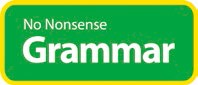 A complete grammar programmeYears 1 and 2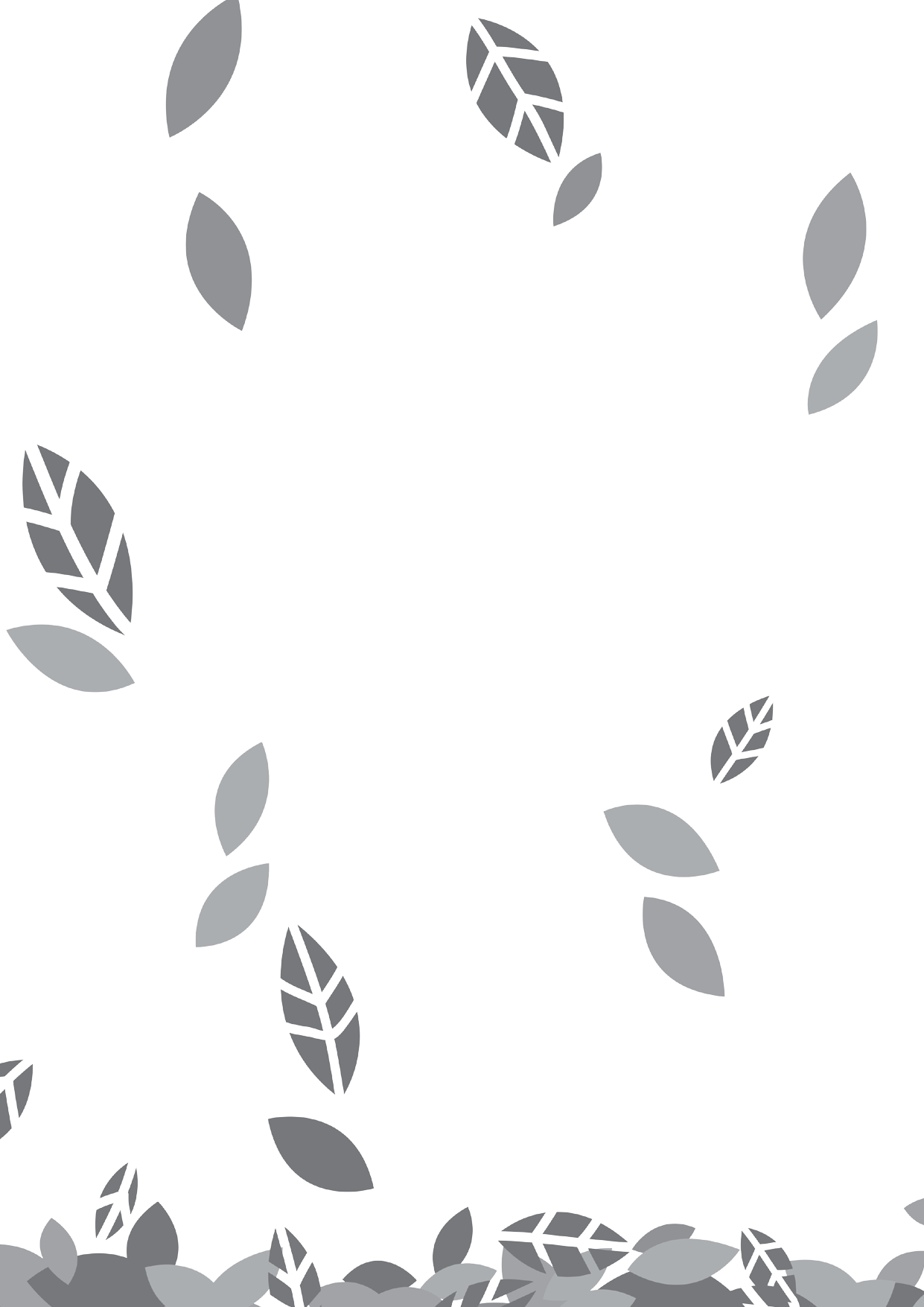 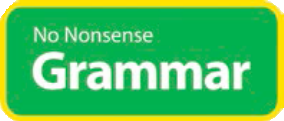 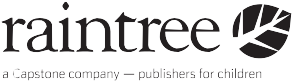 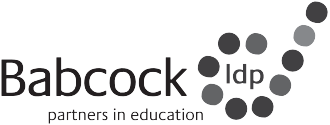 A complete grammar programmeYears 1 and 2Raintree is an imprint of Capstone Global Library Limited, a company incorporated in England and Wales having its registered office at 7 Pilgrim Street, London, EC4V 6LB – Registered company number: 6695582www.raintree.co.ukmyorders@raintree.co.ukText © Capstone Global Library Limited 2016The moral rights of the proprietor have been asserted.All rights reserved. No part of this publication may be reproduced in any form or by any means (including photocopying or storing it in any medium by electronic means and whether or not transiently or incidentally to some other use of this publication) without the written permission of the copyright owner, except in accordance with the provisions of the Copyright, Designs and Patents Act 1988 or under the terms of a licence issued by the Copyright Licensing Agency, Saffron House, 6–10 Kirby Street, London EC1N 8TS (www.cla.co.uk). Applications for the copyright owner’s written permission should be addressed to the publisher.Devised and written by the Babcock LDP Primary English Team: Rebecca Cosgrave, Jenny Core, Sandra Murchison, Joy SimpsonProduced for Raintree by White-Thomson Publishing Edited by Sonya NewlandDesigned by Clare Nicholas Proofread by Izzi HowellBox and cover design by Richard Parker Production by Helen McCreathOriginated by Capstone Global Library Ltd Printed at Ashford Colour Press, Gosport, HantsISBN 978 1 4747 2032 819 18  17  16  1510 9 8 7 6 5 4 3 2 1British Library Cataloguing in Publication DataA full catalogue record for this book is available from the British Library.AcknowledgementsAll photographs provided by Capstone Global LibraryEvery effort has been made to contact copyright holders of material reproduced in this book. Any omissions will be rectified in subsequent printings if notice is given to the publisher.All the Internet addresses (URLs) given in this book were valid at the time of going to press. However, due to the dynamic nature of the Internet, some addresses may have changed, or sites may have changed or ceased to exist since publication. While the author and publisher regret any inconvenience this may cause readers, no responsibility for any such changes can be accepted by either the author or the publisher.ContentsThe USB stick features PDFs of books to be used in the teaching activities. To access them, please enter the following password: RaintreeTeaching activitiesStrand 1: Different ways to construct sentences48Strand 2: Nouns and noun phrasesStrand 3: AdverbialsStrand 4: VerbsTeaching resourcesStrand 1a: Simple sentencesActivity 1a.2 Hammer those verbs!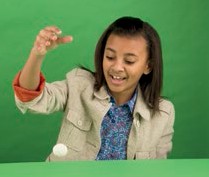 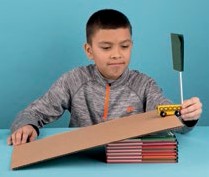 Activity 1a.4 Silly sentences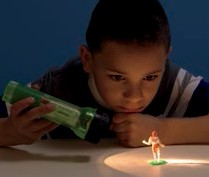 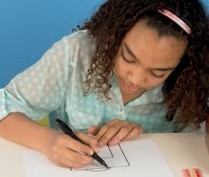 Activity 1a.5 Sort it!Strand 1b: Co-ordination and subordinationActivity 1b.1 Likes/dislikesActivity 1b.2: Physical sentencesActivity 1b.4: Physical sentencesRed Riding Hood sentences:She had raven-black hair. She had bright blue eyes. She didn’t like the forest. She didn’t like the dark.She really enjoyed visiting Granny. She was a bit naughty.She was very clever.Activity 1b.5: Subordinating with physical sentencesSummer days can reach 40 degrees Celsius. It is hard to keep cool in Africa.Above ground, meerkats stay near their holes. They dive in when danger is near.Meerkats dig burrows with their long, sharp claws. They fold their ears back so sand cannot get in.They get wet and cold.Pups can die.Subordinate clauses:If a kestrel sees an animal to eat… If he took one more step…When winter comes… When I feel afraid…Because moles live underground… Because of your kindness…Activity 1b.6: Using thatActivity 1c.3: Fill in the slotsActivity 1c.4: Question itActivity 1c.6: How tricky this is!Activity 1c.7: More exclamationsStrand 2: Nouns and noun phrasesActivity 2.1: All in a nameActivity 2.2: Grammar gogglesActivity 2.4: Understanding oppositesOpposite sentences:Once there was a tiny mouse which lived with a beautiful princess.The princess was very happy as the mouse was kind and helpful. One hot day the mouse went fishing and caught a tasty fish.The unlucky fish begged the clever mouse to let him go.Activity 2.5: Revise nounsActivity 2.6: Expanding nounsTheir strong bodies had big muscles and short tails. The cat’s two long teeth were called canines.These sharp, 18-centimetre teeth could cut through tough skin.Pre-modification chart:Activity 2.7: Playing with pronounsThe huge, hairy monster ate six scrumptious goblins. (He/She ate them.)These fierce big cats liked chasing slow, lumbering mammoths. My big sister gave the game to her best friend.Your greedy dad took the last iced cake.My cousin and I watched our dads play a really exciting football match.Katie told Ben about the amazing, old castle.The little old man put on a bright yellow pair of wellies.Cloze paragraph: 	eat for up to  19 hours a day!  		munch mostly on	. 	also eat bark, leaves and roots. A zebra’s 	does not contain many nutrients.  		has to eat a lot to get the energy 	needs.it	they	food	grass	they	it	zebrasActivity 2.9: All about apostrophesZebras eat for up to 19 hours a day! They munch mostly on grass. They also eat bark, leaves and roots. A zebras food does not contain many nutrients. It has to eat a lot to get the energy it needs. A zebras teeth never stop growing. Luckily all that grazing wears down their teeth. Teeth also come in handy for scratching and biting. A pair of zebras will clean each others coats by nibbling them! They also swish away flies with a flick of their tails.Activity 2.10: Adjective overload?Activity 2.11: I went to the marketMy true love gave to me six swans a-swimming five gold rings four calling birds three French hens two turtle doves and a partridge in a pear tree.Activity 2.12: A web of words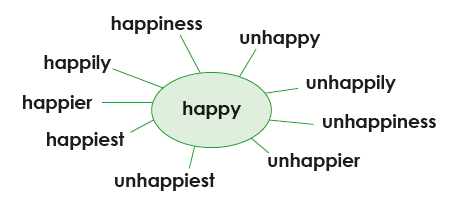 Activity 2.13: Word combinationsStrand 3: AdverbialsActivity 3.4: Adjectives to adverbsActivity 3.8: Try it out!Strand 4: VerbsActivity 4.1: Sort it!Activity 4.2: Verb bingoActivity 4.4: Adding -edplay jump huntlive	edshoprub stop knitActivity 4.6: Hammer those verbs!Sabretooth cats roamed North and South America 10,000 years ago. They lived in grasslands and forests. The world was cooler then. Sabretooth cats were about 1 metre tall. Their strong bodies had big muscles and short tails. Females and males were the same size.Activity 4.8: All in agreementWe  	running downthe hill when we spotted a large elephant in the garden. It  	grey and had wrinkles that showed its age. We stopped and  	staring when an old lady came out of thehouse. She  	busy withbuckets and cabbages and we saw thatshe  	going to feedthe elephant. ‘What  	you two doing?’ she shouted. ‘Nothing,’we replied and carried on running.Activity 4.10: Tense sortingActivity 4.11: Tense choicesOnce upon a time, there lives a beautiful panda called Pandarella. She lived with her stepmother and two stepsisters. They are very unkind and made her do all the work in the house. One day, a messenger bring an invitation from the royal palace. The prince had invited them all to the ball. But the stepsisters tell Pandarella she cannot go.LadybirdThe work animals do naturally often helps humans. Ladybirds can eaten up to 50 aphids in a single day. Ladybirds is small insects that destroyed crops. By eating aphids, ladybirds helped farmers to keep their crops healthy. A ladybird eaten more than 5,000 aphids during its lifetime.Example teaching sequenceWriterly knowledge chart: A Dog’s Day by Rebecca RissmanBox up example (from the Imitate stage) RustyRosieAssessment criteria and diagnostic activityThe statements in bold at the bottom of each section in the table below have been taken from the 2015–16 Interim teacher assessment frameworks at the end of Key Stage 1 and Key Stage 2. The statements come from the writing criteria for pupils working at the expected standard.The table includes information on where effective formative assessment information can be collected through the use of the grammar activities and diagnostic assessment tools. This information could be added to the range of other assessment information gathered in order to make an overall judgement about a pupil’s standard in writing.Expanded noun phrases for description and specification (for example, the blue butterfly, plainflour, the man in the moon).Commas to separate items in a list.Apostrophes to mark singular possession in nouns (for example, the girl’s name).How hyphens can be used to avoid ambiguity (for example, man eating shark versus man-eating shark,or recover versus re-cover). (Although hyphen is terminology in Year 6,this punctuation mark will be used in word work and writing from Year 2 onwards).Understand how adding suffixes to a word can change the meaning and/or the word class (e.g. happy – happiness, climb– climber, play – playful) and how nouns can be formed by compounding.Understand the difference between adding an s for a plural and adding an apostrophe s for singular possession.Use some expanded noun phrases to describe and specify.Diagnostic activityThe purpose of this activity is to gather information to help you make judgements against the assessment criteria. Carry out the basic diagnostic game below, using the cards and instructions, then look at the suggestions for how to extend the diagnostic activity to focus on key areas of learning for Years 1 and 2.Notes for teachers about the colour-coded cardsFor this generic diagnostic activity, use only the cards listed below. For Year 1 pupils, you may use a limited set.There are additional cards of different colours for the year group variations. Please refer to the additional games for each year group for instructions on how to use these extra cards.All the Year 1/2 cards are based on the theme of the seaside, and pupils should be able to use them to make a range of fiction and non-fiction sentences.The set of cards contains some noun cards (blue) with single words. You will need to remove these for the introduction to the basic diagnostic game.Similarly, you may wish to remove the verb cards (pink) with the single words (is, are, was, were). This will prevent pupils forming sentences with complements (e.g. A crab is a sea creature).Although only -ly adverbials are specified in the Year 2 National Curriculum, it is likely that pupils will naturally wish to use simple when/where adverbials in their writing. For this reason, a selection of these is included in the card examples. You can use these as you see fit.You may need to change the colours of the cards according to what you have available. If this is necessary, please note:The colours should to be consistent each time pupils use them.The colours need to be consistent across the school.Where possible, determiners, adjectives and nouns/noun phrases should be similar shades (e.g. blues and purples to signify that they all form parts of the noun phrase).Key to the coloured cardsBlue: nouns, noun phrases, subject and object pronouns, possessive pronouns Pink: verbsGreen: adverbials Yellow: conjunctions White: punctuationIntroducing pupils to the cardsIdeally, pupils should work in groups of three to six, as the problem-solving and discussion within the group will provide useful information about how well pupils have grasped the concepts.Give each child a blue, pink, green, yellow and white card. Ask them what is written/ what is the job of each coloured card. Give each child a chance to answer individually, then encourage them to work as a group and pool their cards. Prompt/question pupils, but do not give them the answer. Make notes about their understanding.Explain the game to pupils. They will be working as a team initially, although you may split them into pairs as you progress. Stress that this is not an easy game – they are going to have to really think about it!Basic diagnostic game: instructionsPut the blue, pink, white and green cards into piles. Keep the yellow cards to one side.Pick a blue card (noun phrase). Pupils read what is on the card.Pupils should turn one pink (verb) card over. Does it work with the noun? (Use the term noun or refer to the blue card with Years 1–4; use the term noun, subject or object in Years 5–6). What about sense? Could they build a sentence with these two cards? If it doesn’t work, give each child two pink cards from the pile and ask them to consider if they have any verbs that would work now. They should choose one.What colour card do they need to pick next to make a sentence? Let them choose a card from one of the four piles. If the new word/phrase does not fit, let them turn over two more of the same colour to widen the choice.Pupils can use up to six cards of the three main colours to make their sentence, using the white cards to add the punctuation. If you wish, introduce the scoring system below for pupils to collect points and allow them to add up their scores using a score card like the example given.Introduce the yellow cards (conjunctions). Make sure pupils know what these are and what they do. Ask pupils to choose a yellow card, then extend their sentence using any other colour cards they want.Discuss the sentences that they have made, using relevant terminology and probing understanding and misconceptions (e.g. punctuation, the difference between co- ordinating and subordinating conjunctions or main and subordinate clauses).Note: Make sure you have blank cards in the colours that you are using so that pupils can add words and phrases if needed.Record notes about pupils’ understanding. Detail the knowledge that they demonstrate, such as terminology, and jot down notes from their discussion on anything that shows either good understanding or gaps in knowledge.Scoring system‘Silly’ sentence semantically (but grammatically correct) = 1 point per card + 1 for the sentence.Grammatically correct sentence + makes sense in the genre = 1 point per card + 5 for the sense.Correct punctuation: 1 point per correct card.Terminology: bonus points at the teacher’s discretion for correct terminology used in discussion of their sentences.Impact: bonus points at the teacher’s discretion for relevant explanations made about changes in meaning or the impact on the reader of using grammatical items in a particular way.Generic questions to ask about parts of sentences and punctuationUse the following questions when you introduce each colour-coded set of cards and as you build sentences throughout the activity.Parts of sentences:What does this colour card do in the sentence? What is it called?(If it is a phrase) What is the most important word and why? (If it is a phrase) What do the other words in the phrase do?Can this card go anywhere else in the sentence and still make sense? Does the meaning of the sentence stay the same or change?Punctuation:What punctuation do you need? What job is the punctuation doing?Is there any other punctuation that could replace it? If so, which could you choose and why?Can you change the meaning by changing the punctuation?Standard EnglishIt is important to take every opportunity to secure pupils’ understanding and use of Standard English throughout this activity. Where they demonstrate incorrect use of English or misconceptions, discuss and correct them. Common errors are likely to be subject/verb agreement (we was playing in the park), incorrect tense form (he brung) and incorrect pronoun use (Becca and me went swimming).Years 1/2 variations to the diagnostic activityThe following activities offer some variations on the generic diagnostic game. They focus on specific aspects of the Programme of Study for Years 1 and 2. You do not need to use all the activities – choose and adapt those that are relevant to gather the information you need.Key to the additional coloured cards (to be used alongside cards from the basic set)Purple: adjectives Light blue: determinersSentence typesY2: How the grammatical patterns in a sentence indicate its function as a statement, question, exclamation or commandThe sentences created using the cards will mainly be statements. Ensure that pupils can recognise what type of sentence they are. Explore questions, commands andexclamations by orally transforming the statements they have made. In each case, ask:What did you have to do to change the sentence?Do any cards move or disappear within the sentence?If so, which ones and why?What punctuation do you need for different sentence types?Where would you use a sentence like this? (put in context)Noun phrasesY1/2: Expanded noun phrases for description and specification; commas to separate items in a list; how hyphens can be used to avoid ambiguityUse the single-word noun cards (blue), adjective cards (purple), determiner cards (light blue), verb cards (pink) and punctuation cards (white) and sort them into piles.Ask pupils to choose one card from each pile to make a sentence. Then ask them to change the determiner (light blue) card. How does this change the sentence? Repeat several times to explore the differences in meaning, using the determiners.Introduce the adjective cards (purple). Ask pupils to choose adjectives to add to their sentences and any punctuation that they might need. Discuss their choices and what job the adjectives do in the sentence.VerbsY2: Correct choice and consistent use of present tense and past tense; use of the pro- gressive form of the verbs in the present and past tense to mark actions in progressUse the sentences that pupils have created to look at the impact on meaning of changing the verb tense and form. In the verb card set there are examples of verbs in the present simple, present progressive, past simple and past progressive. Explore the effect of changing the tense (present to past) and the form (changing from thesimple to the progressive). You will need blank pink cards so that you or pupils can write variations of the verbs used in their original sentences.Y2: Using verbs in sentences with complements. Although there are no specific require- ments to teach this in the National Curriculum, it is important in understanding how verbs work in sentences. Refer to the Subject knowledge section for further information.Use the verb cards (pink) with is, are, was, were, single-word noun cards (blue), determiner cards (light blue) and the adjective cards (purple). Ask pupils to build a noun phrase by choosing a single noun, determiner and adjective. Then ask them to choose one of the verb cards and ask them if they can rearrange the cards so that theymake a simple sentence (e.g. The red bucket, The bucket is red.) Discuss which word the verb is and talk to pupils to check their understanding that verbs are being, having and doing words.Nouns: single-word (print or copy on blue card)Noun phrases (print or copy on blue card)Verbs: simple present/simple past (print or copy on pink card)Verbs: present progressive/past progressive (print or copy on pink card)Adverbials (print or copy on green card)Adverbial phrases (print or copy on green card)Conjunctions (print or copy on yellow card)Punctuation (print or copy on white card)Adjectives (print or copy on purple card)129Determiners (print or copy on light blue card)AppendixAdditional subject knowledge (alphabetically arranged)Adjectival phrasesWe are familiar with using adjectives or strings of adjectives in front of a noun to create a noun phrase. In this type of phrase, the noun is the head word. For example, the lazy, luminous, long-tailed lizard contains the adjectives lazy, luminous and long-tailed, and these are pre-modifying the head word in the phrase which is the noun ‘lizard’.Adjectival phrases are phrases in which the adjective is the head of the phrase, as in the following examples:The princess was very beautiful.The policeman’s hunch proved entirely correct.The strong wind made the pupils quite crazy.ComplementsComplements are one of the five clause elements and are probably the least familiar to primary teachers. The words in the complement positions provide information aboutthe subject or object in the sentence, and can be an adjective/adjective phrase, noun/ noun phrase, or a clause with a nominal function.Adjective: The painting was beautiful. (SVC)Adjectival phrase: The decorators painted the room bright pink. (SVOC)Noun: My father was chairman. (SVC)Noun phrase: He became my teacher. (SVC)Clause: I believed her to be telling the truth. (SVOC)Complements need to be used with a particular group of verbs, which are often referred to as ‘link’ verbs or copulas. The verbs that can most commonly be used as link verbs are be, seem, appear (look), feel, get, keep, become, turn. Often the verbs that describe senses (look, smell, sound, taste, feel) can be used as link verbs.If pupils know verbs as ‘doing words’, these link verbs are often the ones they have difficulty with, as it is harder to understand that they ‘do’ anything. They more commonly express a state of being. Therefore, it is best to use the correct terminology ‘verb’ with pupils from the start.Finite and non-finite verbs to create subordinate clausesEnglish sentences should contain a finite verb. A finite verb shows tense and, if it is in the present tense, shows number and person (also with past tense be).If the present or past participles are used on their own, they are non-finite verbs. For example:Looking, screaming, cooking, singing – present participlesLooked, screamed, woken, sung, bought – past participles (the last three from irregular verbs).Past participles are easy to confuse with the simple past tense. Regular verbs have the same spelling, using the -ed suffix, but there is a difference with some irregular verbs: woke/woken; sang/sung. However, when used as a non-finite verb, the subject is rarely included.Clauses that contain non-finite verbs are called non-finite clauses. They cannot be the main clause in a sentence because they do not contain a finite verb. The non-finite clause would not make sense if it were used on its own as a simple sentence. Using this method of creating a complex sentence adds variety to writing. Pupils can alsoexperiment with swapping the clauses around for effect (and investigating the correct punctuation to use):Woken by the thunder, she got out of bed and shut the window.He checked his watch for the fifth time, worried by the delay.Shouting at the top of his voice, he cheered his team on.They walked home from the theatre together, talking all the way.The final non-finite form we can use to create complex sentences is the infinitive,i.e. the verb preceded by to: to speak, to eat, to survive. These cannot be used on their own in sentences, being non-finite verbs, but they can be used to create the subordinate clause.To become a doctor, you will need to train for many years. (Correct non-finite form in the subordinate clause and a finite verb required in the main clause.)These constructions are extremely useful for encouraging pupils to vary their sentence structure. In effect, the non-finite verb is performing the same function as a conjunction– joining two clauses within a sentence.Prepositions and prepositional phrasesPrepositions can be used to indicate:position (place): in, on, at, above, under, by, beyond, behind, amongdirection (place): into, onto, towards, offtime: on, before, after, during, until, since, formanner: in, by, like, withattributes: with, without, ofaccompaniment: withpurpose/reason: because, due to, asThese words enable further information to be added, in the form of a noun or noun phrase, which creates a prepositional phrase.Prepositional phrases can also indicate the agent after the passive – for example,by the burglar, with a baseball bat.Uses of prepositional phrases:Post-modify nouns. They occur after the main noun, but are still part of the noun phrase: The boy in the bright yellow jumper waved excitedly.Adverbial phrases, for example of manner, place, time, reason: He swam like a fish.She flew to the shops. They arranged to meet by the post office. The footballer had to rest due to a hamstring injury.Complements to adjectives or adjectival phrases: The politician was sorry for his comments. The girl was delighted with her shiny, new bike.Phrases using the preposition than can also qualify adjectives and enable a comparison: The hare was quicker than the tortoise.Prepositions can also be used with verbs to create phrasal and prepositional verbs (seeVerbs: phrasal, prepositional and phrasal-prepositional below).Subordinate clausesA subordinate clause is a clause that is not the main clause and cannot stand on its own as a sentence. Use of a subordinate clause will create a complex sentence. In some grammar texts, the subordinate clause is referred to as the dependent clause and the main clause as the independent clause. Sometimes subordinate clauses may start a sentence, be positioned at the end of a sentence or they may be embedded within the sentence.There are different types of subordinate clause: adverbial, relative and nominal.An adverbial clause is used to express time, conditional, purpose/reason, result, contrast or manner. This type of clause fills the adverbial slot in a sentence.Finite adverbial clauses (clauses containing a finite form of the verb) will use a conjunction:The road flooded as it rained.When she laughed, everyone was surprised.She looked round because she heard the noise.If you are attending, please let us know.Non-finite adverbial clauses will use an infinitive form of the verb or present/past participles used without auxiliary verbs:To bake the perfect cake, you need excellent ingredients.The beacon will shine to warn any travellers.Singing like angels, the choir sounded heavenly.The dog trembled, frightened by the thunder.If the subordinate clause starts the sentence, a comma is required to demarcate the two clauses. If the main clause starts the sentence, the comma is optional. Pupils should consider whether it is needed to aid clarity and sense for their reader.As can be seen above, adverbial clauses can start a sentence or be placed in final position. They can also be embedded, in which case they should be contained within commas. If this additional information is removed, the sentence will still make sense.She could, when she put her mind to it, do well in most things.The dog, frightened by the thunder, trembled.A relative clause gives extra information about a person, thing or place, or defines exactly which person or thing is being talked about. It comes immediately after a noun (so forms part of the noun phrase) and needs a main clause to make a complete sentence. When the clause adds information, it is enclosed in commas; when it defines or identifies the main noun, commas should not be used.The girl who is standing in the corner of the playground is called Sue.The man who was playing the trumpet stopped for a moment.The kitten, which was black and white, was stuck in the tree.She was married to an Italian whom she had met on holiday.The idea that really grabbed me was to write a poster.The above examples use finite verbs, but sometimes the relative pronoun and verb can be omitted to make a non-finite relative clause:The girl standing in the corner of the playground is called Sue.The man playing the trumpet stopped for a moment.Relative clauses form part of the noun phrase; if the noun phrase is being substituted by a pronoun, the whole phrase – including the relative clause – needs to be substituted.The girl who is standing in the corner of the playground is called Sue.She is called Sue.Because relative clauses follow a noun and are part of the noun phrase, they are often embedded in a sentence. However, they can also occur in other positions:The man who was playing the trumpet stopped for a moment. (The noun phrase containing the relative clause is in the subject position in the sentence, so the relative clause is embedded inside the sentence.)She was married to an Italian whom she had met on holiday. (The noun phrase containing the relative clause is in the object position, so the relative clause is at the end of the sentence.)A nominal clause fills the subject or object slot in a sentence:I asked her why she had come.He felt that he needed to leave.She told her mother she would be late home.That she was angry was obvious.How the album will do depends on the fans.Although nominal clauses are not taught specifically at primary level, it is useful for teachers to be aware of them, since pupils will use these structures in their writing (particularly in reported speech) and will come across them in texts. Many of these start with that (a conjunction given in the Year 2 grammar appendix of the National Curriculum). If pupils use that in a nominal clause, they will not be able to manipulate the clauses in the same way they do with adverbial clauses. Knowing the difference between adverbial and nominal clauses will help a teacher unpick any confusion.He said that he didn’t care. (SVO with a nominal clause filling the object position.)That he didn’t care he said. (Moving the clause does not leave a structure which makes sense.)When that is used in an adverbial clause it is usually as part of a phrase – for example,so that, in order that, providing that.SubjunctiveVerbs in the subjunctive mood are used to show expression of a hypothetical situation or one where something is demanded, recommended, wished or expected. The following examples show some of the different structures that can be used for the subjunctive mood.If I were to leave, I would miss the final speech. (subordinate if clause expressing a hypothetical situation)The directors recommend that he attend the hearing. (subordinate that clause containing base infinitive form of the verb)The directors recommend that he not attend the hearing. (subordinate that clause containing negative + base infinitive form of the verb)I would suggest that you be ready for the changes. (subordinate that clause containing base infinitive form of the verb to be)It is important that staff be waiting outside for their arrival. (subordinate that clause containing continuous form)They expect that the work be completed by Friday. (subordinate that clause containing passive form)If I were to leave, I would miss the final speech.The subjunctive mood can be used in subordinate clauses introduced by if, which express a hypothetical situation. In these structures, the first and third person singular past form was is changed to were: If he were a better swimmer, he would have won the race.The directors recommend that he attend the hearing.The subjunctive can be used to express obligation, requirement, desire or compulsion when the sentence contains a subordinate (nominal) clause introduced by that. To structure the subjunctive in these situations, the third person singular verb does not take the s suffix. This is the same form as the base infinitive of the verb, i.e. to attend would be the infinitive form; the base infinitive form does not include the word to.The headmaster requested that the boy change his attitude.The H&S Officer recommended that the manager reconsider the advice he gives.The directors recommend that he not attend the hearing.The structures explained in example 2 can also be formed in the negative.I would suggest that you be ready for the changes.Again, this is a subordinate that clause that uses the base infinitive form of the verb. Pupils will probably only have come across be used on its own in a verb positionwhen they are forming a command (Be ready at three!). They may not even recognise that be is related to was and were, so using this verb in subjunctive mood may require some explanation.It is important that staff be waiting outside for their arrival.The continuous form can also be used in the subjunctive, but it is constructed byusing the base infinitive be with the present participle, rather than the is/was/are/wereauxiliaries that we normally use with continuous forms.They expect that the work be completed by Friday.In this type of subjunctive construction, when the verb is required in the passive voice, the bare infinitive be is again used as the auxiliary verb rather than the more familiar auxiliaries is/was/are/were. This sentence could also be written without using the subjunctive:They expect that the work should be completed by Friday. (modal verb phrase)They expect that the work will be completed by Friday. (modal verb phrase)They expect the work to be completed by Friday. (verb phrase formed by infinitive + past participle)Other examples of passive use of the subjunctive are:The team managers agreed that the match be postponed.The judge demanded that the prisoner be removed from court.All these examples can be written in ways that do not use the subjunctive. Modern English has a wide range of modal auxiliary verbs that can be used to express hypothetical situations, obligations, desires and recommendations, so use of the subjunctive mood is optional and may sound strange to some people.We often come across the subjunctive in fixed expressions. The fact that these are fixed shows the length of time they have existed in our language and reinforces the view that the subjunctive mood is slightly archaic. However, it is worth recognising these for what they are, so a few are listed below. Note the use of that clauses and bare infinitives, as in the more modern examples above.God save the Queen!Be that as it may…Heaven forbid that…Come what may, I will persevere.Verbs: phrasal, prepositional and phrasal-prepositionalPrepositions can be added to verbs to create phrasal, prepositional and phrasal- prepositional verb phrases. These create a different meaning to the one the main verb would have on its own.The eagle took off into the wind.The eagle stretched out his talons towards the water.Hungrily, the eagle looked for a meal.The eagle put up with the wind patiently.Each of these verbs (highlighted in red) includes a verb and a preposition. In the last example, there are two prepositions forming part of the verb. However, there are differences in the way these verbs can be used and how they interact with other sentence elements.The verb in the first sentence is a phrasal verb, which is used intransitively, i.e. it does not take a direct object. We can see that the sentence has the elements:The eagle	took off	into the wind.subject (S)   verb (V)	adverbial (A)You cannot usually place an adverbial between the verb and the preposition in phrasal verbs. So we could not say The eagle took into the wind off.The second sentence has a transitive phrasal verb. It takes the direct object (Od)his talons. We can analyse the elements of this sentence:The eagle stretched out his talons towards the water.S	V	Od	AAs with intransitive phrasal verbs, the adverbial phrase cannot be placed between the verb and the preposition: The eagle stretched towards the water out his talons.However, transitive phrasal verbs can be separated by the direct object. So we can manipulate in the following ways, even when a pronoun replaces the noun phrase filling the direct object slot.The eagle stretched his talons out towards the water.The eagle stretched them out towards the water.The third sentence uses a prepositional verb. We can analyse the elements of this sentence:Hungrily, the eagle looked for a meal.A	S	V	OdThe direct object in a sentence with a prepositional verb must follow the preposition, so it cannot act in the same way as a phrasal verb, splitting the verb and particle.Hungrily, the eagle looked a meal for.Hungrily, the eagle looked it for.Another difference between prepositional verbs and phrasal verbs is that an adverbial can split the verb and preposition in a preposition verb, even though the direct object cannot do this.The eagle looked hungrily for a meal.The fourth sentence is different in that the verb is followed by two prepositions. This is a phrasal-prepositional verb and it is always used transitively as a direct object must follow the prepositional part of this verb.The eagle put up with the wind patiently.S	V	Od	AIn a phrasal-prepositional verb, the first preposition is the phrasal part and the second preposition is the prepositional part. The rules stated above about adverbials apply to each part of these verbs. Adverbials cannot usually split the verb from the phrasal preposition, so we can’t have The eagle put patiently up with the wind.However, the adverbial can split the phrasal and prepositional elements: The eagleput up patiently with the wind.Likewise, the direct object cannot split the verb; it has to follow the final preposition:The eagle put up the wind with patiently.There is no doubt that the flexibility of English, in enabling prepositions to be used in these types of structures, adds tremendously to the creativity of our language.English irregular verbsModern English retains many irregular (strong) verb forms from earlier usage. This is a list of many of the irregular verbs currently in use. Some irregular verbs have two forms accepted, e.g. burnt/burned.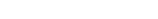 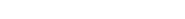 A complete grammar programme by the Babcock LDP Primary English TeamNo Nonsense Grammar is a new complete grammar programme designed to meet the needs of the 2014 National Curriculum in a manageable way. The programme is easy to use, flexible and comprehensive. With plentyof guidance to improve your own subject knowledge, engaging activities and assessments for your pupils and helpful resources, this pack enables you to implement an effective grammar programme for Years 1 to 6.This pack includes:3 teacher books (KS1, Lower KS2 and Upper KS2) - two copies of each.A copy of Babcock’s unique Sentence Toolkit for Teachers to help your students get to grips with the building blocks of grammar.A USB stick containing editable versions of all the activities and resources, video guidance from the lead author on how to use the programme in your school, and 22 complete Raintree PDF eBooks for use as exemplar texts in your grammar teaching.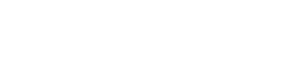 Y1Strand 1a: Simple sentencesStrand 1a: Simple sentencesNational Curriculum content:How words combine to make sentences.Introduction to capital letters, full stops … to demarcatesentences.Capital letters for names and for the personal pronoun.Sequencing sentences to form short narratives.National Curriculum content:How words combine to make sentences.Introduction to capital letters, full stops … to demarcatesentences.Capital letters for names and for the personal pronoun.Sequencing sentences to form short narratives.Terminology for pupils:word sentence letter  capital letter punctuation full stopPupils need to:orally rehearse sentencesunderstand that we write in units of meaning called sentencesunderstand that a sentence contains information about someone or something that does, is or has something; it may include where, when or how this happensask and answer questions about the information in a sentencetalk about the sentences they have written and explain why they are sentencesrecognise a full stopunderstand that a written sentence starts with a capital letter and ends with a full stoppunctuate either orally or with an action.Pupils need to:orally rehearse sentencesunderstand that we write in units of meaning called sentencesunderstand that a sentence contains information about someone or something that does, is or has something; it may include where, when or how this happensask and answer questions about the information in a sentencetalk about the sentences they have written and explain why they are sentencesrecognise a full stopunderstand that a written sentence starts with a capital letter and ends with a full stoppunctuate either orally or with an action.Pupils need to:orally rehearse sentencesunderstand that we write in units of meaning called sentencesunderstand that a sentence contains information about someone or something that does, is or has something; it may include where, when or how this happensask and answer questions about the information in a sentencetalk about the sentences they have written and explain why they are sentencesrecognise a full stopunderstand that a written sentence starts with a capital letter and ends with a full stoppunctuate either orally or with an action.Activity 1a.1: What’s in a picture?Resources: Playing with Friends PDFActivity 1a.1: What’s in a picture?Resources: Playing with Friends PDFTerminology for pupils:sentence wordThe purpose of this activity is to:orally rehearse sentencesunderstand that we write in units of meaning called sentencesunderstand that a sentence contains information about someone or something that does, is or has something; it may include where, when or how this happensask and answer questions about the information in a sentencetalk about the sentences they have written and explain why they are sentences.TeachChoose a picture from the resource provided or another text. Model generating simple sentences based on what you can see. For example, using p. 15 of Playing with Friends: ‘The boy is roller skating.’Model asking questions to expose the grammatical structure of the sentence:Who is roller skating? (subject)What is the boy doing? (verb)Then try the same thing with sentences containing an object. For example, using p. 17: ‘The boy is riding the horse.’Who is riding the horse? (subject)What is the boy doing? (verb)What is the boy riding? (object)All answers should be given in full sentences. Pupils should know when they have used a full sentence. They should be able to explain that in a full sentence there is someone (subject) who is doing something (verb) as a minimum. Some sentences will also include the person or thing that the verb is acting on (object).The purpose of this activity is to:orally rehearse sentencesunderstand that we write in units of meaning called sentencesunderstand that a sentence contains information about someone or something that does, is or has something; it may include where, when or how this happensask and answer questions about the information in a sentencetalk about the sentences they have written and explain why they are sentences.TeachChoose a picture from the resource provided or another text. Model generating simple sentences based on what you can see. For example, using p. 15 of Playing with Friends: ‘The boy is roller skating.’Model asking questions to expose the grammatical structure of the sentence:Who is roller skating? (subject)What is the boy doing? (verb)Then try the same thing with sentences containing an object. For example, using p. 17: ‘The boy is riding the horse.’Who is riding the horse? (subject)What is the boy doing? (verb)What is the boy riding? (object)All answers should be given in full sentences. Pupils should know when they have used a full sentence. They should be able to explain that in a full sentence there is someone (subject) who is doing something (verb) as a minimum. Some sentences will also include the person or thing that the verb is acting on (object).The purpose of this activity is to:orally rehearse sentencesunderstand that we write in units of meaning called sentencesunderstand that a sentence contains information about someone or something that does, is or has something; it may include where, when or how this happensask and answer questions about the information in a sentencetalk about the sentences they have written and explain why they are sentences.TeachChoose a picture from the resource provided or another text. Model generating simple sentences based on what you can see. For example, using p. 15 of Playing with Friends: ‘The boy is roller skating.’Model asking questions to expose the grammatical structure of the sentence:Who is roller skating? (subject)What is the boy doing? (verb)Then try the same thing with sentences containing an object. For example, using p. 17: ‘The boy is riding the horse.’Who is riding the horse? (subject)What is the boy doing? (verb)What is the boy riding? (object)All answers should be given in full sentences. Pupils should know when they have used a full sentence. They should be able to explain that in a full sentence there is someone (subject) who is doing something (verb) as a minimum. Some sentences will also include the person or thing that the verb is acting on (object).PractiseIn pairs, pupils should use another two images to create sentences orally, using the actions for punctuation. When pupils are learning and remembering texts as part of the teaching sequence, ensure that they include actions for punctuation.ApplyPupils should write a sequence of sentences with the correct use of capital letters and full stops. The sentences could be based on images used previously or in cross-curricular activities.PractiseIn pairs, pupils should use another two images to create sentences orally, using the actions for punctuation. When pupils are learning and remembering texts as part of the teaching sequence, ensure that they include actions for punctuation.ApplyPupils should write a sequence of sentences with the correct use of capital letters and full stops. The sentences could be based on images used previously or in cross-curricular activities.Activity 1a.4: Silly sentencesResources: subject/object, verb and adjective cards (pages 81–82), hammer and screwdriver from the Sentence ToolkitTerminology for pupils:sentence word punctuation full stopThe purpose of this activity is to practise forming sentences using different grammatical elements. Sentences must have at least a subject and verb.TeachModel creating silly sentences with the cards by choosing one card from the first pile and the verb pile. Who can make the silliest sentence that is grammatically accurate? Help pupils assess their own work by getting them to ask questions:Does this make a sentence? Do you need another card to make a complete sentence?Does your verb agree with the subject? (Use the hammer to check where the verb comes in the sentence)How would you punctuate your sentence? (Use the screwdriver to reinforce the punctuation.)PractiseAfter creating their sentences, pupils could act it out and then write it. See if they can write the sentence that comes after this one.The purpose of this activity is to practise forming sentences using different grammatical elements. Sentences must have at least a subject and verb.TeachModel creating silly sentences with the cards by choosing one card from the first pile and the verb pile. Who can make the silliest sentence that is grammatically accurate? Help pupils assess their own work by getting them to ask questions:Does this make a sentence? Do you need another card to make a complete sentence?Does your verb agree with the subject? (Use the hammer to check where the verb comes in the sentence)How would you punctuate your sentence? (Use the screwdriver to reinforce the punctuation.)PractiseAfter creating their sentences, pupils could act it out and then write it. See if they can write the sentence that comes after this one.Activity 1a.5: Sort it!Resources: sentence cards (p. 83)Terminology for pupils:sentenceThe purpose of this activity is to assess whether pupils can identify what makes a sentence.As a group, pupils sort the cards into two sets – those that make sentences and those that don’t. Look at the cards in the two groups and ask pupils to explain their decisions. Use what they say to assess understanding about sentences. Identify the elements that need further teaching.The purpose of this activity is to assess whether pupils can identify what makes a sentence.As a group, pupils sort the cards into two sets – those that make sentences and those that don’t. Look at the cards in the two groups and ask pupils to explain their decisions. Use what they say to assess understanding about sentences. Identify the elements that need further teaching.Y1Strand 1b: Co-ordination and subordinationStrand 1b: Co-ordination and subordinationNational Curriculum content:Joining words and joining clauses using and.Introduction to capital letters, full stops … to demarcate sentences.National Curriculum content:Joining words and joining clauses using and.Introduction to capital letters, full stops … to demarcate sentences.Terminology for pupils:sentence capital letter punctuation full stopPupils need to:understand that we can use and to add two words together in a sentence, when those two things are acting or being affected in the same way (e.g. Jack and Jill went up the hill. Both Jack and Jill are acting in the same way. Fred was tired and hungry.)understand that we can join two sentences together using the word and; when this happens we will only need one full stop at the endunderstand that and means we are adding informationunderstand that, although these structures occur in a ‘stream’ in speech, it is important not to use too many clauses in one sentenceorally rehearse sentencespunctuate either orally or with an action.Pupils need to:understand that we can use and to add two words together in a sentence, when those two things are acting or being affected in the same way (e.g. Jack and Jill went up the hill. Both Jack and Jill are acting in the same way. Fred was tired and hungry.)understand that we can join two sentences together using the word and; when this happens we will only need one full stop at the endunderstand that and means we are adding informationunderstand that, although these structures occur in a ‘stream’ in speech, it is important not to use too many clauses in one sentenceorally rehearse sentencespunctuate either orally or with an action.Pupils need to:understand that we can use and to add two words together in a sentence, when those two things are acting or being affected in the same way (e.g. Jack and Jill went up the hill. Both Jack and Jill are acting in the same way. Fred was tired and hungry.)understand that we can join two sentences together using the word and; when this happens we will only need one full stop at the endunderstand that and means we are adding informationunderstand that, although these structures occur in a ‘stream’ in speech, it is important not to use too many clauses in one sentenceorally rehearse sentencespunctuate either orally or with an action.Activity 1b.1: Likes/dislikesResources: like/dislike cards (p. 84)Terminology for pupils:sentenceThe purpose of this activity is to:understand that we can use and to add two words together in a sentence, when those two things are acting or being affected in the same way (e.g. Jack and Jill went up the hill. Both Jack and Jill are acting in the same way. Fred was tired and hungry.)understand that and means we are adding information.TeachWrite the word and on the board and ask pupils to give you an example of how they might use it. Discuss with them what it means and what job it does. You could create a symbol to represent the meaning (perhaps an addition sign).Model using and to use more than one subject or object in a sentence. Use the list of things pupils might like or dislike. Choose a statement and ask who likes/dislikes this. Model creating a sentence with two or more people in the subject position – for example, Liz and Harry like chocolate.PractiseIn pairs or groups, pupils should use the statement cards (or ones you have created) to build sentences using and to link subjects or objects.ApplyPupils should try writing sentences linking two nouns with and using different verbs.The purpose of this activity is to:understand that we can use and to add two words together in a sentence, when those two things are acting or being affected in the same way (e.g. Jack and Jill went up the hill. Both Jack and Jill are acting in the same way. Fred was tired and hungry.)understand that and means we are adding information.TeachWrite the word and on the board and ask pupils to give you an example of how they might use it. Discuss with them what it means and what job it does. You could create a symbol to represent the meaning (perhaps an addition sign).Model using and to use more than one subject or object in a sentence. Use the list of things pupils might like or dislike. Choose a statement and ask who likes/dislikes this. Model creating a sentence with two or more people in the subject position – for example, Liz and Harry like chocolate.PractiseIn pairs or groups, pupils should use the statement cards (or ones you have created) to build sentences using and to link subjects or objects.ApplyPupils should try writing sentences linking two nouns with and using different verbs.Activity 1b.2: Physical sentencesResources: and cards (p. 84), sentences from All About Flowers on cards (pages 85–86), glue gun from the Sentence Toolkit, pieces of wood/dowelTerminology for pupils:sentenceThe purpose of this activity is to:understand that we can join two sentences together using the word and; when this happens we will only need one full stop at the endunderstand that and means we are adding informationunderstand that, although these structures occur in a ‘stream’ in speech, it is important not to use too many clauses in one sentence.TeachUse the sentences from All About Flowers to model how it can get boring if you write lots of short sentences that are very similar. Model joining two of the sentences, with pupils coming up to the front of the class holding cards with the sentences on, while another pupil, holding the and card ‘stuck’ in between them with the glue gun: Some flowers look like a star and some flowers look like a bell.Discuss where the full stop needs to go in the new sentence (physically have a pupil holding a full stop on a card). Emphasise that we have made two sentences into one sentence using and.Model hammering the verbs in the new sentence. Some sentences have more than one verb. Teaching points:The conjunction and is simply sticking two sentences (clauses) together.Often you can remove the repeated subject: Some flowers look like a star and some look like a bell.The purpose of this activity is to:understand that we can join two sentences together using the word and; when this happens we will only need one full stop at the endunderstand that and means we are adding informationunderstand that, although these structures occur in a ‘stream’ in speech, it is important not to use too many clauses in one sentence.TeachUse the sentences from All About Flowers to model how it can get boring if you write lots of short sentences that are very similar. Model joining two of the sentences, with pupils coming up to the front of the class holding cards with the sentences on, while another pupil, holding the and card ‘stuck’ in between them with the glue gun: Some flowers look like a star and some flowers look like a bell.Discuss where the full stop needs to go in the new sentence (physically have a pupil holding a full stop on a card). Emphasise that we have made two sentences into one sentence using and.Model hammering the verbs in the new sentence. Some sentences have more than one verb. Teaching points:The conjunction and is simply sticking two sentences (clauses) together.Often you can remove the repeated subject: Some flowers look like a star and some look like a bell.Model the danger of overusing and. Use pieces of dowel and sticky putty to represent clauses and the glue from the glue gun. Use sticky putty to join two pieces of dowel (they should stick together). Two clauses can be joined in this way, with the ‘glue’ linking the clauses to make a sentence. If you try to add a third piece of dowel, the structure will be weaker and may bend. Pupils should see that it is best to only join two (maximum three) clauses before using a full stop. You can model sticking more bits of dowel on so that the whole ‘sentence’ falls apart. If not using the Sentence Toolkit, pupils can use their hands as the ‘glue’ to stick clauses together. They will be able to hold two clause cards in one hand to make a sentence, then add another clause card while still holding the second and third clauses – but after that they will run out of hands!Discuss how a sentence that has lots of ands is boring and difficult to read.PractiseIn pairs, pupils should use more sentences from All About Flowers (or a different text) to try joining some of the sentences with and. Share these sentences with the class or another group and discuss:if they make sense and why they chose the sentences to joinif they are punctuated correctlyif they communicate the information more clearly.ApplyPupils should either write their own version of the book All About Flowers or create a similar piece of information writing about a subject they are familiar with. Decide when to use and to join words or clauses. Punctuate compound sentences with full stops and capital letters.Model the danger of overusing and. Use pieces of dowel and sticky putty to represent clauses and the glue from the glue gun. Use sticky putty to join two pieces of dowel (they should stick together). Two clauses can be joined in this way, with the ‘glue’ linking the clauses to make a sentence. If you try to add a third piece of dowel, the structure will be weaker and may bend. Pupils should see that it is best to only join two (maximum three) clauses before using a full stop. You can model sticking more bits of dowel on so that the whole ‘sentence’ falls apart. If not using the Sentence Toolkit, pupils can use their hands as the ‘glue’ to stick clauses together. They will be able to hold two clause cards in one hand to make a sentence, then add another clause card while still holding the second and third clauses – but after that they will run out of hands!Discuss how a sentence that has lots of ands is boring and difficult to read.PractiseIn pairs, pupils should use more sentences from All About Flowers (or a different text) to try joining some of the sentences with and. Share these sentences with the class or another group and discuss:if they make sense and why they chose the sentences to joinif they are punctuated correctlyif they communicate the information more clearly.ApplyPupils should either write their own version of the book All About Flowers or create a similar piece of information writing about a subject they are familiar with. Decide when to use and to join words or clauses. Punctuate compound sentences with full stops and capital letters.Activity 1b.3: What’s in a picture?Resources: and cards, a picture with a lot of activity taking place(e.g. the PDF picture of a Roman fort from pages 26–27 of Life in Roman Britain), glue gun and screwdriver from the Sentence ToolkitTerminology for pupils:sentence full stop punctuationThe purpose of this activity is to:understand that we can join two sentences together using the word and; when this happens we will only need one full stop at the endunderstand that and means we are adding informationunderstand that, although these structures occur in a ‘stream’ in speech, it is important not to use too many clauses in one sentenceorally rehearse sentencespunctuate either orally or with an action.TeachUse the picture to model orally creating sentences where more than one thing is happening, using the conjunction and. For example: The servants are carrying wood and fetching water. Use the action for the glue gun to emphasise the conjunction. Use the screwdriver action for punctuation.Create sentences where and is used to join words. For example: The soldier is wearing a helmet and a scarf. Hammer the verbs to emphasise that pupils have joined two sentences or two words.PractiseIn pairs, pupils should choose a different picture from a relevant text in class and repeat the activity. They should report back to the class and sort their choices into sentences that use and to join clauses and those that use and to join words.ApplyPupils should write a short description of a picture using and to join words and clauses.The purpose of this activity is to:understand that we can join two sentences together using the word and; when this happens we will only need one full stop at the endunderstand that and means we are adding informationunderstand that, although these structures occur in a ‘stream’ in speech, it is important not to use too many clauses in one sentenceorally rehearse sentencespunctuate either orally or with an action.TeachUse the picture to model orally creating sentences where more than one thing is happening, using the conjunction and. For example: The servants are carrying wood and fetching water. Use the action for the glue gun to emphasise the conjunction. Use the screwdriver action for punctuation.Create sentences where and is used to join words. For example: The soldier is wearing a helmet and a scarf. Hammer the verbs to emphasise that pupils have joined two sentences or two words.PractiseIn pairs, pupils should choose a different picture from a relevant text in class and repeat the activity. They should report back to the class and sort their choices into sentences that use and to join clauses and those that use and to join words.ApplyPupils should write a short description of a picture using and to join words and clauses.Y2Strand 1b: Co-ordination and subordinationStrand 1b: Co-ordination and subordinationNational Curriculum content:Subordination (using when, if, that, because) and co-ordination(using or, and, but).Use of capital letters, full stops … to demarcate sentences.National Curriculum content:Subordination (using when, if, that, because) and co-ordination(using or, and, but).Use of capital letters, full stops … to demarcate sentences.Terminology for pupils:compound verbPupils need to:understand that we can join two sentences together using the words and, or, but; when this happens, we have constructed one sentence with two clauses (a compound sentence)understand the meaning of these conjunctions: and = addition, but = contrast, or = alternativeunderstand that when a subject is repeated, it can either be replaced with a pronoun or omitted: George loves chocolate but (he) hates ice cream.extend sentences using subordinating conjunctions such as when, if, that, because and be able to talk about how they affect the meaning of the sentenceunderstand that when, if, because (and others) can start sentences.Pupils need to:understand that we can join two sentences together using the words and, or, but; when this happens, we have constructed one sentence with two clauses (a compound sentence)understand the meaning of these conjunctions: and = addition, but = contrast, or = alternativeunderstand that when a subject is repeated, it can either be replaced with a pronoun or omitted: George loves chocolate but (he) hates ice cream.extend sentences using subordinating conjunctions such as when, if, that, because and be able to talk about how they affect the meaning of the sentenceunderstand that when, if, because (and others) can start sentences.Pupils need to:understand that we can join two sentences together using the words and, or, but; when this happens, we have constructed one sentence with two clauses (a compound sentence)understand the meaning of these conjunctions: and = addition, but = contrast, or = alternativeunderstand that when a subject is repeated, it can either be replaced with a pronoun or omitted: George loves chocolate but (he) hates ice cream.extend sentences using subordinating conjunctions such as when, if, that, because and be able to talk about how they affect the meaning of the sentenceunderstand that when, if, because (and others) can start sentences.Activity 1b.4: Physical sentencesResources: glue gun from the Sentence Toolkit, sentences to join, conjunction cards and, but, or, Red Riding Hood sentences (p. 87)Activity 1b.4: Physical sentencesResources: glue gun from the Sentence Toolkit, sentences to join, conjunction cards and, but, or, Red Riding Hood sentences (p. 87)Terminology for pupils:compoundThe purpose of this activity is to:understand that we can join two sentences together using the words and, or, but; whenthis happens, we have constructed one sentence with two clauses (a compound sentence)understand the meaning of these conjunctions: and = addition, but = contrast, or = alternativeunderstand that when a subject is repeated, it can either be replaced with a pronoun or omitted: George loves chocolate but (he) hates ice cream.TeachPupils have already learnt to combine words and phrases using and. Here we need to extend this idea to other conjunctions: but and or. Using the first four sentences for this activity in the resources, model combining sentences using but, and, or. Use the glue gun to illustrate that you are sticking two sentences together to make another one. Discuss how the conjunctions change the meaning. Draw out from discussion the different functions:and = additionbut = oppositionor = alternativeDraw attention to the fact that we can replace a repeated subject with a pronoun or omit it altogether: The boy skated down the hill and looked worried/he looked worried.Get pupils to ‘hammer’ out the verbs to reinforce that they have now made a sentence with two verbs.PractiseIn pairs, pupils should use the Red Riding Hood sentences and the conjunctions and, but, or to write a short character profile. Try out different ways of joining the sentences and agree what works best and why. Share these with the class and discuss how the use of conjunctions changes the meaning.ApplyPupils could write a character profile of another well-known character, joining sentences withand, but, or. They could also find examples in texts of where these conjunctions are used well.The purpose of this activity is to:understand that we can join two sentences together using the words and, or, but; whenthis happens, we have constructed one sentence with two clauses (a compound sentence)understand the meaning of these conjunctions: and = addition, but = contrast, or = alternativeunderstand that when a subject is repeated, it can either be replaced with a pronoun or omitted: George loves chocolate but (he) hates ice cream.TeachPupils have already learnt to combine words and phrases using and. Here we need to extend this idea to other conjunctions: but and or. Using the first four sentences for this activity in the resources, model combining sentences using but, and, or. Use the glue gun to illustrate that you are sticking two sentences together to make another one. Discuss how the conjunctions change the meaning. Draw out from discussion the different functions:and = additionbut = oppositionor = alternativeDraw attention to the fact that we can replace a repeated subject with a pronoun or omit it altogether: The boy skated down the hill and looked worried/he looked worried.Get pupils to ‘hammer’ out the verbs to reinforce that they have now made a sentence with two verbs.PractiseIn pairs, pupils should use the Red Riding Hood sentences and the conjunctions and, but, or to write a short character profile. Try out different ways of joining the sentences and agree what works best and why. Share these with the class and discuss how the use of conjunctions changes the meaning.ApplyPupils could write a character profile of another well-known character, joining sentences withand, but, or. They could also find examples in texts of where these conjunctions are used well.The purpose of this activity is to:understand that we can join two sentences together using the words and, or, but; whenthis happens, we have constructed one sentence with two clauses (a compound sentence)understand the meaning of these conjunctions: and = addition, but = contrast, or = alternativeunderstand that when a subject is repeated, it can either be replaced with a pronoun or omitted: George loves chocolate but (he) hates ice cream.TeachPupils have already learnt to combine words and phrases using and. Here we need to extend this idea to other conjunctions: but and or. Using the first four sentences for this activity in the resources, model combining sentences using but, and, or. Use the glue gun to illustrate that you are sticking two sentences together to make another one. Discuss how the conjunctions change the meaning. Draw out from discussion the different functions:and = additionbut = oppositionor = alternativeDraw attention to the fact that we can replace a repeated subject with a pronoun or omit it altogether: The boy skated down the hill and looked worried/he looked worried.Get pupils to ‘hammer’ out the verbs to reinforce that they have now made a sentence with two verbs.PractiseIn pairs, pupils should use the Red Riding Hood sentences and the conjunctions and, but, or to write a short character profile. Try out different ways of joining the sentences and agree what works best and why. Share these with the class and discuss how the use of conjunctions changes the meaning.ApplyPupils could write a character profile of another well-known character, joining sentences withand, but, or. They could also find examples in texts of where these conjunctions are used well.Activity 1b.5 Subordinating with physical sentencesResources: conjunction spanner and screwdriver from the Sentence Toolkit, clause examples from Meerkats Are Awesome (p. 87), conjunction cards, subordinate clause examples (p. 88)Terminology for pupils:compound verbThe purpose of this activity is to:extend sentences using subordinating conjunctions such as when, if, that, because and be able to talk about how they affect the meaning of the sentenceunderstand that when, if, because (and others) can start sentences.TeachPupils have already learnt that two sentences can be combined by ‘sticking’ them together with simple conjunctions. Now they are going to learn about a different way of extending sentences and joining parts of a sentence that enables us to express more complex links between clauses.Model joining two clauses with a subordinating conjunction. You can use the Meerkats Are Awesome resource, or any text written mainly in simple sentences.Pupils hold up the two simple sentences. Ask them to talk about how these two sentences are linked in terms of meaning. Choose a conjunction and model how the conjunction makes that link. Model attaching it to one of the clauses with the spanner (fix with sticky putty).For example:They get wet and cold. (The link here is causal so we could use if. If has to be attached toThey get wet and cold to clarify the meaning.)Pups can die.Model how we can also swap the clauses around once the conjunction has been fixed to a clause:If they get wet and cold, pups can die.Pups can die if they get wet and cold.‘Hammer’ the verbs to show that they have made a sentence with two verbs.Use punctuation cards and the screwdriver tools to show how to punctuate the sentence. Only use a comma to mark the clause boundary when the sentence begins with the subordinate clause (the one starting with the conjunction in this case).With the sentences created above, ask pupils which part of the whole sentence could be a sentence on its own? Why? Explore the fact that the clause with the conjunction (the subordinate clause) needs something else in order to make sense, whereas the other part (the main clause) could be a sentence. Use the subordinate clause examples to orally complete the sentences.As a class, look at the other pairs of sentences about meerkats. Which conjunction card could you use? Create the sentences with pupils using the cards, including punctuation.For additional teaching, model how complex sentences can be created by starting with a conjunction.PractiseIn pairs, pupils should use the conjunction cards to create some complex sentences. You could give them your own sentences linked to cross-curricular learning or take a text and rewrite the sentences in simple form. Check that the sentences pupils come up with:make sensehave at least two verbsare punctuated correctlyuse the conjunction at the start and sometimes in the middle.The purpose of this activity is to:extend sentences using subordinating conjunctions such as when, if, that, because and be able to talk about how they affect the meaning of the sentenceunderstand that when, if, because (and others) can start sentences.TeachPupils have already learnt that two sentences can be combined by ‘sticking’ them together with simple conjunctions. Now they are going to learn about a different way of extending sentences and joining parts of a sentence that enables us to express more complex links between clauses.Model joining two clauses with a subordinating conjunction. You can use the Meerkats Are Awesome resource, or any text written mainly in simple sentences.Pupils hold up the two simple sentences. Ask them to talk about how these two sentences are linked in terms of meaning. Choose a conjunction and model how the conjunction makes that link. Model attaching it to one of the clauses with the spanner (fix with sticky putty).For example:They get wet and cold. (The link here is causal so we could use if. If has to be attached toThey get wet and cold to clarify the meaning.)Pups can die.Model how we can also swap the clauses around once the conjunction has been fixed to a clause:If they get wet and cold, pups can die.Pups can die if they get wet and cold.‘Hammer’ the verbs to show that they have made a sentence with two verbs.Use punctuation cards and the screwdriver tools to show how to punctuate the sentence. Only use a comma to mark the clause boundary when the sentence begins with the subordinate clause (the one starting with the conjunction in this case).With the sentences created above, ask pupils which part of the whole sentence could be a sentence on its own? Why? Explore the fact that the clause with the conjunction (the subordinate clause) needs something else in order to make sense, whereas the other part (the main clause) could be a sentence. Use the subordinate clause examples to orally complete the sentences.As a class, look at the other pairs of sentences about meerkats. Which conjunction card could you use? Create the sentences with pupils using the cards, including punctuation.For additional teaching, model how complex sentences can be created by starting with a conjunction.PractiseIn pairs, pupils should use the conjunction cards to create some complex sentences. You could give them your own sentences linked to cross-curricular learning or take a text and rewrite the sentences in simple form. Check that the sentences pupils come up with:make sensehave at least two verbsare punctuated correctlyuse the conjunction at the start and sometimes in the middle.Get pupils to explain to another pair why they have joined sentences in the way they have.In cross-curricular contexts, set pupils challenges to orally create sentences starting with/ including the conjunctions they have learnt. For example: Tell me about what you have learnt in your electricity investigation. Explain what you have learnt in this maths problem.ApplyUse examples of pupils’ writing from literacy and across the curriculum to explore how sentences are linked using and, but, or and when, if, because. Avoid using that for this activity (see Activity 1b.6). Model combining sentences to:avoid repetitioncommunicate meaning succinctlyexplain links between ideasvary the pace of writingavoid over-use of combining.After modelling, get pupils to give feedback to each other about how sentences have been constructed – where it works well and where it could be improved.Collect examples of where complex and compound sentences are used from texts and particularly pupils’ own writing, and display them.Get pupils to explain to another pair why they have joined sentences in the way they have.In cross-curricular contexts, set pupils challenges to orally create sentences starting with/ including the conjunctions they have learnt. For example: Tell me about what you have learnt in your electricity investigation. Explain what you have learnt in this maths problem.ApplyUse examples of pupils’ writing from literacy and across the curriculum to explore how sentences are linked using and, but, or and when, if, because. Avoid using that for this activity (see Activity 1b.6). Model combining sentences to:avoid repetitioncommunicate meaning succinctlyexplain links between ideasvary the pace of writingavoid over-use of combining.After modelling, get pupils to give feedback to each other about how sentences have been constructed – where it works well and where it could be improved.Collect examples of where complex and compound sentences are used from texts and particularly pupils’ own writing, and display them.Activity 1b.6 Using thatResources: Amphibians PDF and sentence examples, that card and sorting chart (p. 88), conjunction spanner from the Sentence ToolkitTerminology for pupils:verbThe purpose of this activity is to:extend sentences using subordinating conjunctions such as when, if, that, because and be able to talk about how they affect the meaning of the sentence.TeachThe word that can be used as a conjunction, but it acts differently to if, because and whenbecause the clauses cannot be swapped around.Use the caption from p. 9 of Amphibians to model how two sentences have been joined by that (use the conjunction spanner). What is the link between the two clauses in terms ofmeaning? ‘Hammer’ out the verbs and reinforce that fact that there are two verbs because we have joined two sentences/clauses.PractisePupils should use the pattern of the Amphibians sentence to create some of their own sentences. These can be about anything they like. For example: I am so hungry that I could eat a horse. Share examples and check that sentences have two verbs, make sense and are punctuated correctly.ApplyIn pairs or small groups, pupils should use the whole of the Amphibians book to find examples of sentences joined with and, but, or and sentences joined with because, if, when, that. Sort them on a chart based on the example in the Resources section.The purpose of this activity is to:extend sentences using subordinating conjunctions such as when, if, that, because and be able to talk about how they affect the meaning of the sentence.TeachThe word that can be used as a conjunction, but it acts differently to if, because and whenbecause the clauses cannot be swapped around.Use the caption from p. 9 of Amphibians to model how two sentences have been joined by that (use the conjunction spanner). What is the link between the two clauses in terms ofmeaning? ‘Hammer’ out the verbs and reinforce that fact that there are two verbs because we have joined two sentences/clauses.PractisePupils should use the pattern of the Amphibians sentence to create some of their own sentences. These can be about anything they like. For example: I am so hungry that I could eat a horse. Share examples and check that sentences have two verbs, make sense and are punctuated correctly.ApplyIn pairs or small groups, pupils should use the whole of the Amphibians book to find examples of sentences joined with and, but, or and sentences joined with because, if, when, that. Sort them on a chart based on the example in the Resources section.Y1Strand 1c: Sentence typesStrand 1c: Sentence typesNational Curriculum content:Introduction to capital letters, full stops, question marks and exclamation marks to demarcate sentences.Capital letters for names and for the personal pronoun.National Curriculum content:Introduction to capital letters, full stops, question marks and exclamation marks to demarcate sentences.Capital letters for names and for the personal pronoun.Terminology for pupils:letter  capital letter punctuation full stopquestion mark exclamation markPupils need to:understand that there are different types of sentences, which have different end punctuation.Pupils need to:understand that there are different types of sentences, which have different end punctuation.Pupils need to:understand that there are different types of sentences, which have different end punctuation.Activity: 1c.1 Playing with sentence typesResources: images from Goldiclucks and the Three Bears PDF, screwdrivers for basic punctuation from the Sentence ToolkitActivity: 1c.1 Playing with sentence typesResources: images from Goldiclucks and the Three Bears PDF, screwdrivers for basic punctuation from the Sentence ToolkitTerminology for pupils:punctuationThe purpose of this activity is to:understand that there are different types of sentences, which have different end punctuation.TeachUse the images from Goldiclucks and the Three Bears. Tell the story with pupils. As you read, choose examples of where pupils could generate a question, an exclamation or a command. For example, on p. 5 pupils could ask what the little bear might be saying to his mother (‘Can we go to the waterfall?’, ‘Hurry up!’, ‘What a lovely day!’).Talk to pupils about what sort of sentences these are. What do they do? Introduce the idea that we need a screwdriver to mark the end of the sentence but it is not always a full stop.Practise/ApplyPupils should use role-play to take different stories told through pictures (or puppets) and practise using different sentence types. Use the screwdriver if possible when orally rehearsing.The purpose of this activity is to:understand that there are different types of sentences, which have different end punctuation.TeachUse the images from Goldiclucks and the Three Bears. Tell the story with pupils. As you read, choose examples of where pupils could generate a question, an exclamation or a command. For example, on p. 5 pupils could ask what the little bear might be saying to his mother (‘Can we go to the waterfall?’, ‘Hurry up!’, ‘What a lovely day!’).Talk to pupils about what sort of sentences these are. What do they do? Introduce the idea that we need a screwdriver to mark the end of the sentence but it is not always a full stop.Practise/ApplyPupils should use role-play to take different stories told through pictures (or puppets) and practise using different sentence types. Use the screwdriver if possible when orally rehearsing.The purpose of this activity is to:understand that there are different types of sentences, which have different end punctuation.TeachUse the images from Goldiclucks and the Three Bears. Tell the story with pupils. As you read, choose examples of where pupils could generate a question, an exclamation or a command. For example, on p. 5 pupils could ask what the little bear might be saying to his mother (‘Can we go to the waterfall?’, ‘Hurry up!’, ‘What a lovely day!’).Talk to pupils about what sort of sentences these are. What do they do? Introduce the idea that we need a screwdriver to mark the end of the sentence but it is not always a full stop.Practise/ApplyPupils should use role-play to take different stories told through pictures (or puppets) and practise using different sentence types. Use the screwdriver if possible when orally rehearsing.Y2Strand 1c: Sentence typesStrand 1c: Sentence typesNational Curriculum content:How the grammatical patterns in a sentence indicate its function as a statement, question, exclamation or command.Use of capital letters, full stops, question marks and exclamation marks to demarcate sentences.National Curriculum content:How the grammatical patterns in a sentence indicate its function as a statement, question, exclamation or command.Use of capital letters, full stops, question marks and exclamation marks to demarcate sentences.Terminology for pupils:statement question exclamation commandPupils need to:understand that there are different ways of forming a sentence (questions, statements, exclamations, commands) and be able to talk about what makes them differentunderstand that questions can be constructed in different waysbe able to tell the difference between questions and exclamations beginning with whatand howunderstand how to punctuate different sentence types.Pupils need to:understand that there are different ways of forming a sentence (questions, statements, exclamations, commands) and be able to talk about what makes them differentunderstand that questions can be constructed in different waysbe able to tell the difference between questions and exclamations beginning with whatand howunderstand how to punctuate different sentence types.Pupils need to:understand that there are different ways of forming a sentence (questions, statements, exclamations, commands) and be able to talk about what makes them differentunderstand that questions can be constructed in different waysbe able to tell the difference between questions and exclamations beginning with whatand howunderstand how to punctuate different sentence types.Activity 1c.2 Sort it!Resources: examples of different sentence types from classroom booksTerminology for pupils:statement question exclamation commandThe purpose of this activity is to:understand that there are different ways of forming a sentence (questions, statements, exclamations, commands) and be able to talk about what makes them different.TeachOn the whiteboard or on cards, share different examples of sentence types that you have found in texts from the classroom. Work with pupils to:discuss what they notice about the sentencesdecide what is the same and what is differentexplore whether they are all sentences and how we knowdecide how they could be sorted.Let pupils define the sorting groups, but once they have been agreed, introduce the terminology questions, statements, exclamations and commands.PractiseFind other examples of sentences from texts that pupils can read and sort.The purpose of this activity is to:understand that there are different ways of forming a sentence (questions, statements, exclamations, commands) and be able to talk about what makes them different.TeachOn the whiteboard or on cards, share different examples of sentence types that you have found in texts from the classroom. Work with pupils to:discuss what they notice about the sentencesdecide what is the same and what is differentexplore whether they are all sentences and how we knowdecide how they could be sorted.Let pupils define the sorting groups, but once they have been agreed, introduce the terminology questions, statements, exclamations and commands.PractiseFind other examples of sentences from texts that pupils can read and sort.Activity 1c.3: Fill in the slotsResources: examples of sentence elements with additional rows to be added by pupils (p. 89)Terminology for pupils:statement question exclamation commandThe purpose of this activity is to:understand that there are different ways of forming a sentence (statements) and be able to talk about what makes them differentunderstand how to punctuate different sentence types.TeachThe next sequence of lessons will explore each sentence type individually. Start with statements, as these follow the most basic sentence structure.Recap what pupils know about statements by generating some examples. Use the examples in the Resources section to introduce the idea of the main slots in a sentence (subject, verb, object/complement).Help pupils fill some more slots in the table with their own ideas.Talk about the order of the items in the statement/sentence.Use the screwdriver to demonstrate use of the full stop.PractiseIn pairs, pupils should generate other sentences and write the SVO/C on different coloured cards.ApplyPupils should swap their cards with another pair, but muddle them up. Can they create sentences that follow the statement structure and make sense?The purpose of this activity is to:understand that there are different ways of forming a sentence (statements) and be able to talk about what makes them differentunderstand how to punctuate different sentence types.TeachThe next sequence of lessons will explore each sentence type individually. Start with statements, as these follow the most basic sentence structure.Recap what pupils know about statements by generating some examples. Use the examples in the Resources section to introduce the idea of the main slots in a sentence (subject, verb, object/complement).Help pupils fill some more slots in the table with their own ideas.Talk about the order of the items in the statement/sentence.Use the screwdriver to demonstrate use of the full stop.PractiseIn pairs, pupils should generate other sentences and write the SVO/C on different coloured cards.ApplyPupils should swap their cards with another pair, but muddle them up. Can they create sentences that follow the statement structure and make sense?Activity 1c.4: Question itResources: question word cards and question marks on cards (p. 89), question mark screwdriver from the Sentence Toolkit, Meerkats Are Awesome PDFTerminology for pupils:questionThe purpose of this activity is to:understand that there are different ways of forming a sentence (questions) and be able to talk about what makes them differentunderstand how to punctuate different sentence types.TeachRevisit what pupils noticed about questions when they were sorting different sentence types. Model generating questions using question words and questions starting with verbs (e.g. Can you…).Agree an action for the question mark screwdriver with the class. Orally create more sentences and add the question mark action at the end.PractiseGo back to the statements written for Activity 1c.3. Can pupils turn these into questions and write them down? For example: Meerkats dig burrows. Do Meerkats dig burrows?Using Meerkats Are Awesome or another text you are using in class, read a simple page together. In pairs, pupils should take a piece of information from the page and write a question that links to it. For example: Up to 30 meerkats live in a mob. How many meerkats live in a mob?ApplyIn pairs, pupils should take a different page of the book and write as many questions as they can based on the information on that page. They should try to use as many different ways of forming questions as possible. Use the question word cards for support. Make sure questions are punctuated with a question mark.Afterwards, they should swap pages and questions with another pair. Can they answer the questions in statements using the information on the page?The purpose of this activity is to:understand that there are different ways of forming a sentence (questions) and be able to talk about what makes them differentunderstand how to punctuate different sentence types.TeachRevisit what pupils noticed about questions when they were sorting different sentence types. Model generating questions using question words and questions starting with verbs (e.g. Can you…).Agree an action for the question mark screwdriver with the class. Orally create more sentences and add the question mark action at the end.PractiseGo back to the statements written for Activity 1c.3. Can pupils turn these into questions and write them down? For example: Meerkats dig burrows. Do Meerkats dig burrows?Using Meerkats Are Awesome or another text you are using in class, read a simple page together. In pairs, pupils should take a piece of information from the page and write a question that links to it. For example: Up to 30 meerkats live in a mob. How many meerkats live in a mob?ApplyIn pairs, pupils should take a different page of the book and write as many questions as they can based on the information on that page. They should try to use as many different ways of forming questions as possible. Use the question word cards for support. Make sure questions are punctuated with a question mark.Afterwards, they should swap pages and questions with another pair. Can they answer the questions in statements using the information on the page?Activity 1c.5: Do as I tell youResources: ‘Mini Magic Fire Extinguisher’ from p. 13 of Super Cool Chemical Reactions PDF, full stop screwdriver from the Sentence ToolkitTerminology for pupils:commandThe purpose of this activity is to:understand that there are different ways of forming a sentence (commands) and be able to talk about what makes them differentunderstand how to punctuate different sentence types.TeachRecap what pupils noticed about commands in the initial activity in this sequence. Role-play in pairs: one person tells the other to do things and they have to comply. For example: Bend down. Put your hands on your head. Turn to the right.Read the text together (just the plan of action). Ask pupils to ‘hammer’ out the verbs. They should notice that verbs come at the start of the sentence.Discuss where you might find commands and why. Make a list and collect examples.The purpose of this activity is to:understand that there are different ways of forming a sentence (commands) and be able to talk about what makes them differentunderstand how to punctuate different sentence types.TeachRecap what pupils noticed about commands in the initial activity in this sequence. Role-play in pairs: one person tells the other to do things and they have to comply. For example: Bend down. Put your hands on your head. Turn to the right.Read the text together (just the plan of action). Ask pupils to ‘hammer’ out the verbs. They should notice that verbs come at the start of the sentence.Discuss where you might find commands and why. Make a list and collect examples.Activity 1c.6: How tricky this is!Resources: exclamations on card (p. 90), Honestly Red Riding Hood Was Rotten PDF, exclamation screwdriver from the Sentence ToolkitTerminology for pupils:exclamationThe purpose of this activity is to:understand that there are different ways of forming a sentence (exclamations) and be able to talk about what makes them differentbe able to tell the difference between questions and exclamations beginning with whatand howunderstand how to punctuate different sentence types.TeachExclamations are difficult to teach. Grammatically speaking, formal English requires sentences that are exclamations to begin with either what or how. But in everyday informal English you will find exclamations beginning with other words. This section will focus on exclamations starting with what and how, but you will need to be prepared for pupils spotting and using other sentences using exclamation marks.Use the examples of exclamations to discuss the two main types of exclamations and to draw attention to the exclamation mark. Practise saying these as a class with appropriate expression and adding the exclamation mark screwdriver at the end. You could take photographs of pupils saying the statements with appropriate facial expressions. These could be used to display as a visual reminder of this sentence type.PractiseUsing Honestly Red Riding Hood Was Rotten or the text you are using for literacy, ask pupils to generate exclamations using how and what for appropriate bits. If it is for a text, they could write them on callouts and stick them with the text.The purpose of this activity is to:understand that there are different ways of forming a sentence (exclamations) and be able to talk about what makes them differentbe able to tell the difference between questions and exclamations beginning with whatand howunderstand how to punctuate different sentence types.TeachExclamations are difficult to teach. Grammatically speaking, formal English requires sentences that are exclamations to begin with either what or how. But in everyday informal English you will find exclamations beginning with other words. This section will focus on exclamations starting with what and how, but you will need to be prepared for pupils spotting and using other sentences using exclamation marks.Use the examples of exclamations to discuss the two main types of exclamations and to draw attention to the exclamation mark. Practise saying these as a class with appropriate expression and adding the exclamation mark screwdriver at the end. You could take photographs of pupils saying the statements with appropriate facial expressions. These could be used to display as a visual reminder of this sentence type.PractiseUsing Honestly Red Riding Hood Was Rotten or the text you are using for literacy, ask pupils to generate exclamations using how and what for appropriate bits. If it is for a text, they could write them on callouts and stick them with the text.Activity 1c.7: More exclamationsResources: exclamation screwdriver from the Sentence Toolkit, exclamations chart (p. 90), statement sentences from A Dog’s Day (p. 90), A Dog’s Day PDFTerminology for pupils:exclamationThe purpose of this activity is to:understand that there are different ways of forming a sentence (exclamations) and be able to talk about what makes them differentunderstand how to punctuate different sentence types.TeachAre exclamations sentences? Look at the exclamations pupils have written and discuss if they fit what we know about sentences. They won’t, because there are no subjects or verbs. Model how the subject and verb can be added and are almost implied. Use the chart of how these are constructed to discuss the pattern of exclamations (revise adjectives if needed).How strange! How strange it is! How horrid! How horrid that is! How difficult! How difficult this is!PractisePupils should try turning statements into exclamations using the examples in the resources (all based on A Dog’s Day).ApplyIn a guided reading session using A Dog’s Day, help pupils find examples of exclamations. Which are grammatically correct? How do they know? Look for all the other uses of the exclamation mark. Why have these been used? What impact do they have on the reader?The purpose of this activity is to:understand that there are different ways of forming a sentence (exclamations) and be able to talk about what makes them differentunderstand how to punctuate different sentence types.TeachAre exclamations sentences? Look at the exclamations pupils have written and discuss if they fit what we know about sentences. They won’t, because there are no subjects or verbs. Model how the subject and verb can be added and are almost implied. Use the chart of how these are constructed to discuss the pattern of exclamations (revise adjectives if needed).How strange! How strange it is! How horrid! How horrid that is! How difficult! How difficult this is!PractisePupils should try turning statements into exclamations using the examples in the resources (all based on A Dog’s Day).ApplyIn a guided reading session using A Dog’s Day, help pupils find examples of exclamations. Which are grammatically correct? How do they know? Look for all the other uses of the exclamation mark. Why have these been used? What impact do they have on the reader?Y1Nouns and noun phrasesNouns and noun phrasesNational Curriculum content:Regular plural noun suffixes -s or -es (for example, dog, dogs; wish, wishes), including the effects of these suffixes on the meaning of the noun.How the prefix un- changes the meaning of adjectives(negation, for example, unkind).National Curriculum content:Regular plural noun suffixes -s or -es (for example, dog, dogs; wish, wishes), including the effects of these suffixes on the meaning of the noun.How the prefix un- changes the meaning of adjectives(negation, for example, unkind).Terminology for pupils:singular pluralPupils need to:understand what the nouns in sentences are and how to form the plurals (link to spelling teaching)understand that nouns can be people, places or thingsunderstand that adjectives can be added to a noun to give more detailunderstand that opposites can be created by using the prefix un- to adjectives.Pupils need to:understand what the nouns in sentences are and how to form the plurals (link to spelling teaching)understand that nouns can be people, places or thingsunderstand that adjectives can be added to a noun to give more detailunderstand that opposites can be created by using the prefix un- to adjectives.Pupils need to:understand what the nouns in sentences are and how to form the plurals (link to spelling teaching)understand that nouns can be people, places or thingsunderstand that adjectives can be added to a noun to give more detailunderstand that opposites can be created by using the prefix un- to adjectives.Activity 2.1: All in a nameResources: labels for classroom objects/people/places, noun cards (p. 91)Activity 2.1: All in a nameResources: labels for classroom objects/people/places, noun cards (p. 91)Terminology for pupils:singular pluralThe purpose of this activity is to:understand what the nouns in sentences are and how to form the plurals (link to spelling teaching)understand that nouns can be people, places or things.Teach 1Make a set of labels for things in the classroom, such as pencil, table, book. Read them with pupils and ask them to stick them on the relevant objects. Include one or two names of people and/or places if possible.Talk to pupils about what they were labelling and establish that they are all things, people or places. Introduce the term noun (not statutory terminology) and explain that names ofpeople and places must have a capital letter. Teach them the term proper noun (not statutory terminology) for names of people, places, days of the week, months of the year (link to spelling programme).Teach 2Look at plural spellings using -s and -es and link to spelling rules. What word do we often put before a noun when there is just one? (a/an). Try out different nouns with a/an and play with the sounds. For example: a cat/an elephant; a banana/an orange.Practise 1Use both sets of noun cards in the Resources section and get pupils to sort the words into objects, places and people. Ask the following questions:Why do some of them have capital letters?Can they sort the objects into singular and plural?Practise 2Play the party game ‘I went to the market and I bought…,’ with each pupil adding a noun in alphabetical order. For example: I went to the market and I bought some apples, a banana, a cat…ApplyFind some pictures with lots of detail and talk to pupils about what objects, people and places they can see. Model writing a few labels, including plurals, then ask pupils to continue with labelling their pictures. How many things can they find to label? Ask pupils to talk about the things they have labelled and check that they are all nouns.The purpose of this activity is to:understand what the nouns in sentences are and how to form the plurals (link to spelling teaching)understand that nouns can be people, places or things.Teach 1Make a set of labels for things in the classroom, such as pencil, table, book. Read them with pupils and ask them to stick them on the relevant objects. Include one or two names of people and/or places if possible.Talk to pupils about what they were labelling and establish that they are all things, people or places. Introduce the term noun (not statutory terminology) and explain that names ofpeople and places must have a capital letter. Teach them the term proper noun (not statutory terminology) for names of people, places, days of the week, months of the year (link to spelling programme).Teach 2Look at plural spellings using -s and -es and link to spelling rules. What word do we often put before a noun when there is just one? (a/an). Try out different nouns with a/an and play with the sounds. For example: a cat/an elephant; a banana/an orange.Practise 1Use both sets of noun cards in the Resources section and get pupils to sort the words into objects, places and people. Ask the following questions:Why do some of them have capital letters?Can they sort the objects into singular and plural?Practise 2Play the party game ‘I went to the market and I bought…,’ with each pupil adding a noun in alphabetical order. For example: I went to the market and I bought some apples, a banana, a cat…ApplyFind some pictures with lots of detail and talk to pupils about what objects, people and places they can see. Model writing a few labels, including plurals, then ask pupils to continue with labelling their pictures. How many things can they find to label? Ask pupils to talk about the things they have labelled and check that they are all nouns.The purpose of this activity is to:understand what the nouns in sentences are and how to form the plurals (link to spelling teaching)understand that nouns can be people, places or things.Teach 1Make a set of labels for things in the classroom, such as pencil, table, book. Read them with pupils and ask them to stick them on the relevant objects. Include one or two names of people and/or places if possible.Talk to pupils about what they were labelling and establish that they are all things, people or places. Introduce the term noun (not statutory terminology) and explain that names ofpeople and places must have a capital letter. Teach them the term proper noun (not statutory terminology) for names of people, places, days of the week, months of the year (link to spelling programme).Teach 2Look at plural spellings using -s and -es and link to spelling rules. What word do we often put before a noun when there is just one? (a/an). Try out different nouns with a/an and play with the sounds. For example: a cat/an elephant; a banana/an orange.Practise 1Use both sets of noun cards in the Resources section and get pupils to sort the words into objects, places and people. Ask the following questions:Why do some of them have capital letters?Can they sort the objects into singular and plural?Practise 2Play the party game ‘I went to the market and I bought…,’ with each pupil adding a noun in alphabetical order. For example: I went to the market and I bought some apples, a banana, a cat…ApplyFind some pictures with lots of detail and talk to pupils about what objects, people and places they can see. Model writing a few labels, including plurals, then ask pupils to continue with labelling their pictures. How many things can they find to label? Ask pupils to talk about the things they have labelled and check that they are all nouns.Activity 2.2: Grammar gogglesResources: example sentences, noun and verb word cards (p. 92), hammer and full stop screwdriver from the Sentence ToolkitTerminology for pupils:singular pluralThe purpose of this activity is to:understand what the nouns in sentences are and how to form the plurals (link to spelling teaching).TeachDisplay the example sentences. Ask pupils to put their ‘grammar goggles’ on to see if they can spot the nouns in the sentences. Say the sentences together, ‘hammering’ the verbs and fixing the full stop with the screwdriver. Look at where the nouns come in the sentence (before and after the verb in both subject and object position). Can pupils find an example of a plural noun and one that is a person or place?PractisePupils should continue to identify and mark the nouns that they find. They could use different coloured highlighters for plurals and people/places.ApplyGive pupils the word cards with nouns and verbs and ask them to make silly sentences by combining them. Where do they need capital letters and full stops? Ask them to write out their favourite sentence, including the punctuation.The purpose of this activity is to:understand what the nouns in sentences are and how to form the plurals (link to spelling teaching).TeachDisplay the example sentences. Ask pupils to put their ‘grammar goggles’ on to see if they can spot the nouns in the sentences. Say the sentences together, ‘hammering’ the verbs and fixing the full stop with the screwdriver. Look at where the nouns come in the sentence (before and after the verb in both subject and object position). Can pupils find an example of a plural noun and one that is a person or place?PractisePupils should continue to identify and mark the nouns that they find. They could use different coloured highlighters for plurals and people/places.ApplyGive pupils the word cards with nouns and verbs and ask them to make silly sentences by combining them. Where do they need capital letters and full stops? Ask them to write out their favourite sentence, including the punctuation.Activity 2.3 Describe the objectResources: collection of classroom objects, tape measure and paintbrush from the Sentence Toolkit, Zebras Are Awesome! PDF  or another text with simple noun phrases from Activities 2.1 and 2.2 (pages 91–92)Terminology for pupils:singular pluralThe purpose of this activity is to:understand that adjectives can be added to a noun to give more detail.TeachUse a collection of objects that can be found in the classroom. Choose one and ask pupils to think of as many words as they can to describe that object. Introduce the term adjective (not statutory terminology) and the paintbrush as a way of ‘painting’ in more detail or information. Model a phrase describing the object – for example, the red balloon. Repeat this with different objects and record different adjectives that come up. Show pupils the tape measure and explain how we are expanding the noun into a noun phrase by adding the adjective.Practise 1Put all the objects in a bag. One pupil feels an object and the others ask 10 questions to try and guess what the object is. Encourage pupils to use the adjectives generated in their questions (Is it spiky?) When the object is revealed, practise saying phrases using the appropriate adjectives and using the paintbrush and tape measure to show the expansion.Practise 2Play ‘Who/what am I?’ Use the noun cards from Activities 2.1 and 2.2, or make your own. Stick one on each pupil’s back. They walk around the room and ask other pupils questions to try and find out who/what they are. They have to ask questions that will get the other person to give some descriptive information (Am I big or small? What colour am I?) After the game, talk to pupils about the words that helped them guess what they were. Reinforce the expanded noun phrases with the tape measure – for example, So, you were a furry mouse!The purpose of this activity is to:understand that adjectives can be added to a noun to give more detail.TeachUse a collection of objects that can be found in the classroom. Choose one and ask pupils to think of as many words as they can to describe that object. Introduce the term adjective (not statutory terminology) and the paintbrush as a way of ‘painting’ in more detail or information. Model a phrase describing the object – for example, the red balloon. Repeat this with different objects and record different adjectives that come up. Show pupils the tape measure and explain how we are expanding the noun into a noun phrase by adding the adjective.Practise 1Put all the objects in a bag. One pupil feels an object and the others ask 10 questions to try and guess what the object is. Encourage pupils to use the adjectives generated in their questions (Is it spiky?) When the object is revealed, practise saying phrases using the appropriate adjectives and using the paintbrush and tape measure to show the expansion.Practise 2Play ‘Who/what am I?’ Use the noun cards from Activities 2.1 and 2.2, or make your own. Stick one on each pupil’s back. They walk around the room and ask other pupils questions to try and find out who/what they are. They have to ask questions that will get the other person to give some descriptive information (Am I big or small? What colour am I?) After the game, talk to pupils about the words that helped them guess what they were. Reinforce the expanded noun phrases with the tape measure – for example, So, you were a furry mouse!Apply 1In groups, pupils should use the objects from the session above, or others, and write their own descriptive phrases, choosing the adjective that they think best describes their object.Link this learning to texts used in literacy sequences, and support pupils with describing nouns using adjectives.Apply 2Use a book such as Zebras Are Awesome! Read the book with pupils, particularly the first chapter. Ask pupils to put on their grammar goggles to see if they can spot noun phrases with an adjective and a noun. Model a few with them and then ask them to continue reading and highlighting other examples. Talk to pupils about what they have found to reinforce the pattern of adjective + noun. Examples include:hungry lion tall grassblack-and-white stripes easier preydazzling stripes brown colouring thin, close stripeslight brown shadow stripes wide stripesblack skin large earsApply 1In groups, pupils should use the objects from the session above, or others, and write their own descriptive phrases, choosing the adjective that they think best describes their object.Link this learning to texts used in literacy sequences, and support pupils with describing nouns using adjectives.Apply 2Use a book such as Zebras Are Awesome! Read the book with pupils, particularly the first chapter. Ask pupils to put on their grammar goggles to see if they can spot noun phrases with an adjective and a noun. Model a few with them and then ask them to continue reading and highlighting other examples. Talk to pupils about what they have found to reinforce the pattern of adjective + noun. Examples include:hungry lion tall grassblack-and-white stripes easier preydazzling stripes brown colouring thin, close stripeslight brown shadow stripes wide stripesblack skin large earsActivity 2.4: Understanding oppositesResources: adjectives and their opposites cards (p. 93), examples of opposite sentences (p. 93), paintbrush from the Sentence ToolkitTerminology for pupils:singular pluralThe purpose of this activity is to:understand that opposites can be created by using the prefix un- to adjectives.TeachShow a range of adjectives with their opposites on the board or give pupils the cards from the Resources section. Ask pupils to read them and pair them up. Why did they choose the pairs that they did? Clarify the meaning of any unknown words. Introduce un as a way of transforming some adjectives into their opposites using unhappy, unhelpful, untidy, unkind, unlucky as examples.PractiseRead the examples of opposite sentences; discuss the adjectives and what they tell you about the nouns. Talk to pupils about changing the meaning to the opposite and generate the adjectives they could use. Pupils should then choose sentences and rewrite them using their opposite adjectives. Reinforce the paintbrush tool to support the meaning.The purpose of this activity is to:understand that opposites can be created by using the prefix un- to adjectives.TeachShow a range of adjectives with their opposites on the board or give pupils the cards from the Resources section. Ask pupils to read them and pair them up. Why did they choose the pairs that they did? Clarify the meaning of any unknown words. Introduce un as a way of transforming some adjectives into their opposites using unhappy, unhelpful, untidy, unkind, unlucky as examples.PractiseRead the examples of opposite sentences; discuss the adjectives and what they tell you about the nouns. Talk to pupils about changing the meaning to the opposite and generate the adjectives they could use. Pupils should then choose sentences and rewrite them using their opposite adjectives. Reinforce the paintbrush tool to support the meaning.Y2Nouns and noun phrasesNouns and noun phrasesNational Curriculum content:Formation of nouns using suffixes such as -ness, -er and by compounding (for example, whiteboard, superman).Formation of adjectives using suffixes such as -ful, -less.Use of the suffixes -er, -est in adjectives.Expanded noun phrases for description and specification (for example, the blue butterfly, plain flour, the man in the moon).Commas to separate items in a list.Apostrophes to mark singular possession in nouns (for example,the girl’s name).National Curriculum content:Formation of nouns using suffixes such as -ness, -er and by compounding (for example, whiteboard, superman).Formation of adjectives using suffixes such as -ful, -less.Use of the suffixes -er, -est in adjectives.Expanded noun phrases for description and specification (for example, the blue butterfly, plain flour, the man in the moon).Commas to separate items in a list.Apostrophes to mark singular possession in nouns (for example,the girl’s name).Terminology for pupils:nounnoun phrase compound adjective suffix commaPupils need to:understand that a group of words can work together to fill the noun slot in a sentence and that this is called a noun phraseunderstand that a noun phrase can be replaced with a pronoununderstand how to construct a noun phrase using determiners, adjectives and nouns (e.g.My naughty, mean sister)understand how commas are used in lists of adjectives and noun phrasesunderstand how adjectives can be used in different places in a sentence: before the noun (My naughty sister) and after the verb (My sister is naughty)understand how adding suffixes to a word can change the meaning and/or the word class(e.g. happy – happiness, climb – climber, play – playful) and how nouns can be formed by compoundingunderstand the difference between adding an s for a plural and adding an apostrophe s for singular possession.Pupils need to:understand that a group of words can work together to fill the noun slot in a sentence and that this is called a noun phraseunderstand that a noun phrase can be replaced with a pronoununderstand how to construct a noun phrase using determiners, adjectives and nouns (e.g.My naughty, mean sister)understand how commas are used in lists of adjectives and noun phrasesunderstand how adjectives can be used in different places in a sentence: before the noun (My naughty sister) and after the verb (My sister is naughty)understand how adding suffixes to a word can change the meaning and/or the word class(e.g. happy – happiness, climb – climber, play – playful) and how nouns can be formed by compoundingunderstand the difference between adding an s for a plural and adding an apostrophe s for singular possession.Pupils need to:understand that a group of words can work together to fill the noun slot in a sentence and that this is called a noun phraseunderstand that a noun phrase can be replaced with a pronoununderstand how to construct a noun phrase using determiners, adjectives and nouns (e.g.My naughty, mean sister)understand how commas are used in lists of adjectives and noun phrasesunderstand how adjectives can be used in different places in a sentence: before the noun (My naughty sister) and after the verb (My sister is naughty)understand how adding suffixes to a word can change the meaning and/or the word class(e.g. happy – happiness, climb – climber, play – playful) and how nouns can be formed by compoundingunderstand the difference between adding an s for a plural and adding an apostrophe s for singular possession.Activity 2.5: Revise nounsResources: noun category chart (p. 94)Activity 2.5: Revise nounsResources: noun category chart (p. 94)Terminology for pupils:nounThe purpose of this activity is to:understand that nouns can be people, places or things (from Y1).Revise and practiseAsk pupils how they would define a noun. Ask them about people and places, and revise proper nouns. Play a game of ‘categories’. Ask pupils to work in pairs and fill in the chart in the Resources sections (add/replace any categories you want) to list as many nouns in the different categories as they can. Give them a time limit and see who has found the most for each category. Reinforce which nouns are proper nouns and need capital letters. Link to any spelling of proper nouns that they are revising in spelling (e.g. days of the week).The purpose of this activity is to:understand that nouns can be people, places or things (from Y1).Revise and practiseAsk pupils how they would define a noun. Ask them about people and places, and revise proper nouns. Play a game of ‘categories’. Ask pupils to work in pairs and fill in the chart in the Resources sections (add/replace any categories you want) to list as many nouns in the different categories as they can. Give them a time limit and see who has found the most for each category. Reinforce which nouns are proper nouns and need capital letters. Link to any spelling of proper nouns that they are revising in spelling (e.g. days of the week).The purpose of this activity is to:understand that nouns can be people, places or things (from Y1).Revise and practiseAsk pupils how they would define a noun. Ask them about people and places, and revise proper nouns. Play a game of ‘categories’. Ask pupils to work in pairs and fill in the chart in the Resources sections (add/replace any categories you want) to list as many nouns in the different categories as they can. Give them a time limit and see who has found the most for each category. Reinforce which nouns are proper nouns and need capital letters. Link to any spelling of proper nouns that they are revising in spelling (e.g. days of the week).Activity 2.6: Expanding nounsResources: Sabretooth Cats or Eleanor Won’t Share PDFs or other texts with good examples of noun phrases, tape measure, paintbrush and comma screwdriver from the Sentence Toolkit, pre-modification chart and colour-coded sentences (p. 95)Terminology for pupils:nounnoun phrase adjective commadeterminer (from Y3/4)The purpose of this activity is to:understand that a group of words can work together to fill the noun slot in a sentence and that this is called a noun phraseunderstand that a noun phrase can be replaced with a pronoununderstand how to construct a noun phrase using determiners, adjectives and nouns(e.g. My naughty, mean sister)understand how commas are used in lists of adjectives.TeachUse a book with good examples of noun phrases, such as Sabretooth Cats. Look at some of the sentences – for example: ‘Their strong bodies had big muscles and short tails. The cat’s two long teeth were called canines. These sharp, 18-centimetre teeth could cut through tough skin.’ Ask pupils what information they discover about the cats from these sentences. Collect the words and phrases that they say.Revise from Y1 (or teach if not previously taught) the meaning of noun and adjective, including the terminology. Introduce or revise the use of the paintbrush tool for ‘painting’ in more information or detail.With pupils, sort out which words in the sentences are nouns and which are adjectives. Show pupils how the sentences still make sense if you take out the adjectives, but they offer less information. Use the tape measure to illustrate expanding and contracting the phrases.Look at the sentences with colour coding in the Resources section. Read them with pupils, ‘hammering’ the verbs. Teach them that before the verb we have either a single noun(e.g. cats) or a collection of words grouped around the noun (e.g. Their strong bodies…). This is called a noun phrase. Look at the words their, the, these as words that introduce the noun phrase (determiners) and that also give us more information about the noun. Revise a/an before consonants and vowels.PractiseUse the pre-modification chart to help pupils choose determiners and adjectives to put before the noun. Model choosing more than one adjective and separating them with commas. Practise saying the phases with the action for the comma screwdriver. Adapt the chart to include words relevant to the writing that the pupils are currently doing.ApplyPlay the party game ‘The vicar’s cat’ but change it to ‘My teacher’s cat’. Go around the room, with each pupil adding an adjective in alphabetical order. For example: My teacher’s cat is an adventurous cat. My teacher’s cat is an adventurous and bashful cat. My teacher’s cat is an adventurous, bashful and cautious cat…. Reinforce that after each adjective there is a comma except before the final and.Collect new adjectives that the pupils could use in their writing.The purpose of this activity is to:understand that a group of words can work together to fill the noun slot in a sentence and that this is called a noun phraseunderstand that a noun phrase can be replaced with a pronoununderstand how to construct a noun phrase using determiners, adjectives and nouns(e.g. My naughty, mean sister)understand how commas are used in lists of adjectives.TeachUse a book with good examples of noun phrases, such as Sabretooth Cats. Look at some of the sentences – for example: ‘Their strong bodies had big muscles and short tails. The cat’s two long teeth were called canines. These sharp, 18-centimetre teeth could cut through tough skin.’ Ask pupils what information they discover about the cats from these sentences. Collect the words and phrases that they say.Revise from Y1 (or teach if not previously taught) the meaning of noun and adjective, including the terminology. Introduce or revise the use of the paintbrush tool for ‘painting’ in more information or detail.With pupils, sort out which words in the sentences are nouns and which are adjectives. Show pupils how the sentences still make sense if you take out the adjectives, but they offer less information. Use the tape measure to illustrate expanding and contracting the phrases.Look at the sentences with colour coding in the Resources section. Read them with pupils, ‘hammering’ the verbs. Teach them that before the verb we have either a single noun(e.g. cats) or a collection of words grouped around the noun (e.g. Their strong bodies…). This is called a noun phrase. Look at the words their, the, these as words that introduce the noun phrase (determiners) and that also give us more information about the noun. Revise a/an before consonants and vowels.PractiseUse the pre-modification chart to help pupils choose determiners and adjectives to put before the noun. Model choosing more than one adjective and separating them with commas. Practise saying the phases with the action for the comma screwdriver. Adapt the chart to include words relevant to the writing that the pupils are currently doing.ApplyPlay the party game ‘The vicar’s cat’ but change it to ‘My teacher’s cat’. Go around the room, with each pupil adding an adjective in alphabetical order. For example: My teacher’s cat is an adventurous cat. My teacher’s cat is an adventurous and bashful cat. My teacher’s cat is an adventurous, bashful and cautious cat…. Reinforce that after each adjective there is a comma except before the final and.Collect new adjectives that the pupils could use in their writing.Activity 2.7: Playing with pronounsResources: sentence examples (p. 95), cloze text paragraph (p. 96), Zebras Are Awesome PDFTerminology for pupils:noun phrase pronounThe purpose of this activity is to:understand that a noun phrase can be replaced with a pronoun.TeachShow pupils the first example of a sentence with an expanded noun phrase from the Resources section. Identify the expanded noun phrase and name the determiner, adjectives and nouns. Show pupils how the whole noun phrase can be replaced with a pronoun.PractisePupils should work through the other sentences and replace the noun phrases with pronouns. Read some of the sentences aloud and collect the pronouns that they have used to put in a display. Explain that these are called pronouns (not statutory terminology).Try pairing up the pronouns: I/me; he/him (subject and object personal pronouns).When looking at texts in literacy, or other curriculum areas, ask pupils to collect other pronouns that they come across.ApplyUse the cloze paragraph from p. 16 of Zebras Are Awesome! in the Resources section or the text you are using for your teaching sequence with some of the nouns and pronouns removed. Give pupils the pronouns and ask them to put them in the correct places. Discuss their choices. Ask pupils to tell you how they knew where to put them and what helped them make their choices.The purpose of this activity is to:understand that a noun phrase can be replaced with a pronoun.TeachShow pupils the first example of a sentence with an expanded noun phrase from the Resources section. Identify the expanded noun phrase and name the determiner, adjectives and nouns. Show pupils how the whole noun phrase can be replaced with a pronoun.PractisePupils should work through the other sentences and replace the noun phrases with pronouns. Read some of the sentences aloud and collect the pronouns that they have used to put in a display. Explain that these are called pronouns (not statutory terminology).Try pairing up the pronouns: I/me; he/him (subject and object personal pronouns).When looking at texts in literacy, or other curriculum areas, ask pupils to collect other pronouns that they come across.ApplyUse the cloze paragraph from p. 16 of Zebras Are Awesome! in the Resources section or the text you are using for your teaching sequence with some of the nouns and pronouns removed. Give pupils the pronouns and ask them to put them in the correct places. Discuss their choices. Ask pupils to tell you how they knew where to put them and what helped them make their choices.Activity 2.8:Resources: sticky notes, paintbrush, hammer and full stop screwdriver from the Sentence ToolkitTerminology for pupils:nounnoun phrase adjectiveThe purpose of this activity is to:understand how to construct a noun phrase using determiners, adjectives and nouns(e.g. My naughty, mean sister).TeachGo round the class asking each pupil to give you an adjective. Write each one on a sticky note and stick them in a column (keep the pace rapid) on the wall. Then repeat the exercise with nouns and make a second list. Model choosing an adjective and a noun to create a noun phrase – these can be as sensible or silly as you like, for example the bushy-tailed pencil.Then show pupils how the noun phrase can be re-formed into a sentence: The pencil is bushy-tailed. Reinforce the parts of the sentence by ‘hammering’ the verb (is) and screwing in the full stop. Look at where the adjectives have gone in the second sentence (in the complement position).PractiseDistribute the sticky notes to groups of pupils and ask them to use the words the and is tomake a noun phrase, then turn it into a sentence with a full stop. Repeat with other sticky notes. Ask them to write their favourite noun phrase and sentence in their books.The purpose of this activity is to:understand how to construct a noun phrase using determiners, adjectives and nouns(e.g. My naughty, mean sister).TeachGo round the class asking each pupil to give you an adjective. Write each one on a sticky note and stick them in a column (keep the pace rapid) on the wall. Then repeat the exercise with nouns and make a second list. Model choosing an adjective and a noun to create a noun phrase – these can be as sensible or silly as you like, for example the bushy-tailed pencil.Then show pupils how the noun phrase can be re-formed into a sentence: The pencil is bushy-tailed. Reinforce the parts of the sentence by ‘hammering’ the verb (is) and screwing in the full stop. Look at where the adjectives have gone in the second sentence (in the complement position).PractiseDistribute the sticky notes to groups of pupils and ask them to use the words the and is tomake a noun phrase, then turn it into a sentence with a full stop. Repeat with other sticky notes. Ask them to write their favourite noun phrase and sentence in their books.Activity 2.9: All about apostrophesResources: Zebras Are Awesome! PDF, Sabretooth Cats PDF or other texts with good examples of noun phrases, apostrophe screwdriver from the Sentence Toolkit, spot the mistake paragraph (p. 97)Terminology for pupils:apostropheThe purpose of this activity is to:understand the difference between adding an s for a plural and adding an apostrophe sfor singular possession.TeachFrom one of the resource books, or a text linked to your teaching sequence, draw pupils’ attention to the apostrophe to mark the singular possessive (e.g. The cat’s two long teeth) and the lack of an apostrophe in the plural (e.g. Sabretooth cats were about 1 metre tall). Ask pupils:Who do the teeth belong to?How many cats are there? (in both sentences).Discuss how we use an apostrophe s to show that something belongs to someone. Give pupils some more sentences and ask them to answer the question: Who does it belong to?Link to the spelling programme where this is practised.PractisePlay ‘Spot the mistake’. Use the passage in the Resources section, or another of your choice, and ask pupils to identify and insert the apostrophes in the correct places. Then play ‘Justify’. Ask them to explain to a partner why they have put an apostrophe in a certain place. They need to explain what belongs to whom.ApplyIn writing, focus on pupils using plural s and singular possessive apostrophe s correctly. Support pupils in checking and editing their writing for this one focus.The purpose of this activity is to:understand the difference between adding an s for a plural and adding an apostrophe sfor singular possession.TeachFrom one of the resource books, or a text linked to your teaching sequence, draw pupils’ attention to the apostrophe to mark the singular possessive (e.g. The cat’s two long teeth) and the lack of an apostrophe in the plural (e.g. Sabretooth cats were about 1 metre tall). Ask pupils:Who do the teeth belong to?How many cats are there? (in both sentences).Discuss how we use an apostrophe s to show that something belongs to someone. Give pupils some more sentences and ask them to answer the question: Who does it belong to?Link to the spelling programme where this is practised.PractisePlay ‘Spot the mistake’. Use the passage in the Resources section, or another of your choice, and ask pupils to identify and insert the apostrophes in the correct places. Then play ‘Justify’. Ask them to explain to a partner why they have put an apostrophe in a certain place. They need to explain what belongs to whom.ApplyIn writing, focus on pupils using plural s and singular possessive apostrophe s correctly. Support pupils in checking and editing their writing for this one focus.Activity 2.10: Adjective overload?Resources: Sabretooth Cats PDF or other texts with good examples of noun phrases, tape measure and comma and full stop screwdrivers from the Sentence Toolkit, pre-modification chart(p. 97), word cards based on the text from your teaching sequenceTerminology for pupils:nounnoun phrase adjective apostrophe commaThe purpose of this activity is to:understand that a group of words can work together to fill the noun slot in a sentence and that this is called a noun phraseunderstand that a noun phrase can be replaced with a pronoununderstand how to construct a noun phrase using determiners, adjectives and nouns(e.g. My naughty, mean sister)understand how commas are used in lists of adjectives.TeachMake word cards based on the text you are using in your teaching sequence. Show pupils how to use them to play ‘Physical phrases’ by choosing and moving the cards around, using determiners, adjectives and nouns. Practise saying the phrases with the action for the comma screwdriver.Use the tape measure to demonstrate what happens if we put too many adjectives before the noun (it begins to go floppy and we lose the impact of the description). Look at the adjectives in the phrase and decide which ones are important to the description and which ones are not. Take out those that do not add much to the description. Then show that the whole noun phrase can be reduced to one word (e.g. tigers or they – single noun or pronoun).The purpose of this activity is to:understand that a group of words can work together to fill the noun slot in a sentence and that this is called a noun phraseunderstand that a noun phrase can be replaced with a pronoununderstand how to construct a noun phrase using determiners, adjectives and nouns(e.g. My naughty, mean sister)understand how commas are used in lists of adjectives.TeachMake word cards based on the text you are using in your teaching sequence. Show pupils how to use them to play ‘Physical phrases’ by choosing and moving the cards around, using determiners, adjectives and nouns. Practise saying the phrases with the action for the comma screwdriver.Use the tape measure to demonstrate what happens if we put too many adjectives before the noun (it begins to go floppy and we lose the impact of the description). Look at the adjectives in the phrase and decide which ones are important to the description and which ones are not. Take out those that do not add much to the description. Then show that the whole noun phrase can be reduced to one word (e.g. tigers or they – single noun or pronoun).PractiseRepeat the activity with pupils working in pairs, using the pre-modification chart to construct their noun phrases and record them. Encourage them to add other words that are not on the chart that they want to use. Reinforce using commas where adjectives are in a list.Get pupils to read out their phrases. Have they put in the commas? Have they put in too many adjectives that make the tape measure go floppy? Can they reduce the phrase using just the noun or pronoun? Are there any nouns that need a possessive apostrophe?ApplyModel using noun phrases (with one or more adjectives and different determiners) to create sentences about an animal that the pupils are going to write about. If the text model is appropriate, play ‘Pattern It’ to support pupils in replacing the adjectives and nouns with others generated by the class. For example, use a section from Sabretooth Cats to write about triceratops: Their bodies had powerful, muscular legs and three strong horns. These sharp horns could protect them from dangerous predators. Ask the pupils to read their sentences and to use the comma and full stop screwdrivers to fix the punctuation in the correct places.PractiseRepeat the activity with pupils working in pairs, using the pre-modification chart to construct their noun phrases and record them. Encourage them to add other words that are not on the chart that they want to use. Reinforce using commas where adjectives are in a list.Get pupils to read out their phrases. Have they put in the commas? Have they put in too many adjectives that make the tape measure go floppy? Can they reduce the phrase using just the noun or pronoun? Are there any nouns that need a possessive apostrophe?ApplyModel using noun phrases (with one or more adjectives and different determiners) to create sentences about an animal that the pupils are going to write about. If the text model is appropriate, play ‘Pattern It’ to support pupils in replacing the adjectives and nouns with others generated by the class. For example, use a section from Sabretooth Cats to write about triceratops: Their bodies had powerful, muscular legs and three strong horns. These sharp horns could protect them from dangerous predators. Ask the pupils to read their sentences and to use the comma and full stop screwdrivers to fix the punctuation in the correct places.Activity 2.11: I went to the marketResources: comma screwdriver from the Sentence Toolkit, example noun phrases (p. 97)Terminology for pupils:nounnoun phrase adjective commaThe purpose of this activity is to:understand how commas are used in lists of adjectives and noun phrases.RevisePlay ‘Be the teacher’. Write a sentence on the board with lots of adjectives but no commas, then ask the pupils to ‘be the teacher’ and mark the sentence by putting in the commas. Why did they need to put them in?TeachShow pupils the list of noun phrases with no commas from the Resources section. Can they read it easily? How would commas help with this list? Get the pupils to show you where the commas should go. Introduce the idea that commas are used to separate both words and phrases in lists.PractisePlay ‘I went to the market and I bought…’ using noun phrases, with alliterative items in alphabetical order if you wish. Each pupil has to say the whole string, using the screwdriver to fix in the commas, then add another item and use the full stop screwdriver to fix the sentence. For example: I went to the market and I bought an amazing apple, a bashful banana,a cheerful cat, a daring dog and some enormous eggs.ApplyIn teaching sequences, identify opportunities where pupils could apply this learning. This could be in list poetry, for example:In my dreams, I will find: A crimson sunset,A curling wave,A silver-horned unicornOr instructions:You will need:Some white paper, six paperclips, some sticky back plastic and a toilet roll tube.The purpose of this activity is to:understand how commas are used in lists of adjectives and noun phrases.RevisePlay ‘Be the teacher’. Write a sentence on the board with lots of adjectives but no commas, then ask the pupils to ‘be the teacher’ and mark the sentence by putting in the commas. Why did they need to put them in?TeachShow pupils the list of noun phrases with no commas from the Resources section. Can they read it easily? How would commas help with this list? Get the pupils to show you where the commas should go. Introduce the idea that commas are used to separate both words and phrases in lists.PractisePlay ‘I went to the market and I bought…’ using noun phrases, with alliterative items in alphabetical order if you wish. Each pupil has to say the whole string, using the screwdriver to fix in the commas, then add another item and use the full stop screwdriver to fix the sentence. For example: I went to the market and I bought an amazing apple, a bashful banana,a cheerful cat, a daring dog and some enormous eggs.ApplyIn teaching sequences, identify opportunities where pupils could apply this learning. This could be in list poetry, for example:In my dreams, I will find: A crimson sunset,A curling wave,A silver-horned unicornOr instructions:You will need:Some white paper, six paperclips, some sticky back plastic and a toilet roll tube.Activity 2.12: A web of wordsResources: word web (p. 98)Terminology for pupils:noun adjective suffixThe purpose of this activity is to:understand how adding suffixes to a word can change the meaning and/or the word class(e.g. happy – happiness, climb – climber, play – playful) and how nouns can be formed by compounding.TeachShow pupils the word web in the Resources section and explain how it is created by adding suffixes such as -ness, -er, -ful, -less, -er, -est (and revise the prefix -un for opposites). Start with a word that is an adjective (e.g. happy) and by adding to it, show how many other words you can create. Explain that when words have the same root like this, we can call themword families. Link to spelling work to reinforce where spelling has to change when the ending is added.Look at the words created with pupils. How many are adjectives? How many are nouns? How do we know? Explain that some of them will be other words but they should just look for nouns and adjectives. Test pupil’s responses by:trying out nouns in subject or object position (e.g. Happiness was everywhere)trying out expanding noun phrases by putting adjectives before nouns.PractiseProvide pupils with other words for making word webs. Remind them of the different ways to add the suffixes and get them to experiment. Ask them to identify a word that they think is an adjective. Give them a noun phrase and ask them to put in their adjective. Does it work?For example: The	dog; The playful dog.ApplyUsing their word webs, ask pupils to write as many sentences as they can with the adjectives and nouns they have created, plus any other words they want. For example:The climber climbed the cliff. The climb was very difficult. There was a playful monkey in the play.The purpose of this activity is to:understand how adding suffixes to a word can change the meaning and/or the word class(e.g. happy – happiness, climb – climber, play – playful) and how nouns can be formed by compounding.TeachShow pupils the word web in the Resources section and explain how it is created by adding suffixes such as -ness, -er, -ful, -less, -er, -est (and revise the prefix -un for opposites). Start with a word that is an adjective (e.g. happy) and by adding to it, show how many other words you can create. Explain that when words have the same root like this, we can call themword families. Link to spelling work to reinforce where spelling has to change when the ending is added.Look at the words created with pupils. How many are adjectives? How many are nouns? How do we know? Explain that some of them will be other words but they should just look for nouns and adjectives. Test pupil’s responses by:trying out nouns in subject or object position (e.g. Happiness was everywhere)trying out expanding noun phrases by putting adjectives before nouns.PractiseProvide pupils with other words for making word webs. Remind them of the different ways to add the suffixes and get them to experiment. Ask them to identify a word that they think is an adjective. Give them a noun phrase and ask them to put in their adjective. Does it work?For example: The	dog; The playful dog.ApplyUsing their word webs, ask pupils to write as many sentences as they can with the adjectives and nouns they have created, plus any other words they want. For example:The climber climbed the cliff. The climb was very difficult. There was a playful monkey in the play.Activity 2.13: Word combinationsResources: chart of compound nouns (p. 98), examples of German compound nounsTerminology for pupils:noun compoundThe purpose of this activity is to:understand how nouns can be formed by compounding.TeachExplain that some nouns are formed by putting two nouns together. Give some common examples, for example playground, whiteboard, cloakroom. Give pupils the chart from the Resources section and model combining two different words to make a compound noun. Explain that in German, many nouns are made in this way. Use the example of the German compound noun Strassenbahnhaltestelle (streetrailwaystopplace = tram stop).PractiseGive pupils one minute to generate a list of as many nouns as possible. They should run through their list with a partner. Then ask the pairs to create their own compound noun and a definition for what it means.The purpose of this activity is to:understand how nouns can be formed by compounding.TeachExplain that some nouns are formed by putting two nouns together. Give some common examples, for example playground, whiteboard, cloakroom. Give pupils the chart from the Resources section and model combining two different words to make a compound noun. Explain that in German, many nouns are made in this way. Use the example of the German compound noun Strassenbahnhaltestelle (streetrailwaystopplace = tram stop).PractiseGive pupils one minute to generate a list of as many nouns as possible. They should run through their list with a partner. Then ask the pairs to create their own compound noun and a definition for what it means.Y1AdverbialsAdverbialsNational Curriculum content: None at Y1National Curriculum content: None at Y1Terminology for pupils: None at Y1There are no assessment criteria at Y1, but in order to understand how to express position and time, pupils need to understand the meanings of many common prepositions, including between, on top of, afterwards, across.There are no assessment criteria at Y1, but in order to understand how to express position and time, pupils need to understand the meanings of many common prepositions, including between, on top of, afterwards, across.There are no assessment criteria at Y1, but in order to understand how to express position and time, pupils need to understand the meanings of many common prepositions, including between, on top of, afterwards, across.Activity 3.1: Where is…?Resources: soft toyActivity 3.1: Where is…?Resources: soft toyThe purpose of this activity is to learn how to talk about where things are.TeachPlace a soft toy or special object somewhere in the classroom and describe to pupils where it is. For example: ‘I have put Barnaby on the shelf, between the paintbrushes and the water pots.’ Can they see the soft toy? What made it easy to find? Discuss the words you said that helped them. Ask them: ‘Where should I put Barnaby now?’ Pupils should give you exact instructions with regard to position. Start collecting a list of the prepositions for position: on, under, over, in front of, on top of, etc.Once pupils have grasped the concept of locating an object that can be seen, you can move on to hiding the object completely (e.g. inside, behind).PractisePupils should play the game in pairs. They could do this in the classroom or playground, or in another area of the school where there are opportunities for varying where objects are put.ApplyPupils should start to use prepositions in oral and written sentences to indicate place. They do not need to know the term preposition.The purpose of this activity is to learn how to talk about where things are.TeachPlace a soft toy or special object somewhere in the classroom and describe to pupils where it is. For example: ‘I have put Barnaby on the shelf, between the paintbrushes and the water pots.’ Can they see the soft toy? What made it easy to find? Discuss the words you said that helped them. Ask them: ‘Where should I put Barnaby now?’ Pupils should give you exact instructions with regard to position. Start collecting a list of the prepositions for position: on, under, over, in front of, on top of, etc.Once pupils have grasped the concept of locating an object that can be seen, you can move on to hiding the object completely (e.g. inside, behind).PractisePupils should play the game in pairs. They could do this in the classroom or playground, or in another area of the school where there are opportunities for varying where objects are put.ApplyPupils should start to use prepositions in oral and written sentences to indicate place. They do not need to know the term preposition.The purpose of this activity is to learn how to talk about where things are.TeachPlace a soft toy or special object somewhere in the classroom and describe to pupils where it is. For example: ‘I have put Barnaby on the shelf, between the paintbrushes and the water pots.’ Can they see the soft toy? What made it easy to find? Discuss the words you said that helped them. Ask them: ‘Where should I put Barnaby now?’ Pupils should give you exact instructions with regard to position. Start collecting a list of the prepositions for position: on, under, over, in front of, on top of, etc.Once pupils have grasped the concept of locating an object that can be seen, you can move on to hiding the object completely (e.g. inside, behind).PractisePupils should play the game in pairs. They could do this in the classroom or playground, or in another area of the school where there are opportunities for varying where objects are put.ApplyPupils should start to use prepositions in oral and written sentences to indicate place. They do not need to know the term preposition.Activity 3.2: When did…?Resources: none neededActivity 3.2: When did…?Resources: none neededThe purpose of this activity is to learn how to talk about when things have happened. This can link to work on past tense verbs.TeachWrite a few sentences describing a school visit. Make sure that you include adverbials of time in initial positions in the sentence – On Friday, Next, In the morning, At ten o’clock, Later, After, etc. Use shared reading to talk about the information at the start of the sentences. Why is it useful for readers?PractiseAsk pupils to talk about the visit. When did particular events happen? Orally create sentences to talk about the trip using these words and phrases.ApplyEncourage pupils to use adverbial words and phrases when creating sentences orally or in writing.The purpose of this activity is to learn how to talk about when things have happened. This can link to work on past tense verbs.TeachWrite a few sentences describing a school visit. Make sure that you include adverbials of time in initial positions in the sentence – On Friday, Next, In the morning, At ten o’clock, Later, After, etc. Use shared reading to talk about the information at the start of the sentences. Why is it useful for readers?PractiseAsk pupils to talk about the visit. When did particular events happen? Orally create sentences to talk about the trip using these words and phrases.ApplyEncourage pupils to use adverbial words and phrases when creating sentences orally or in writing.The purpose of this activity is to learn how to talk about when things have happened. This can link to work on past tense verbs.TeachWrite a few sentences describing a school visit. Make sure that you include adverbials of time in initial positions in the sentence – On Friday, Next, In the morning, At ten o’clock, Later, After, etc. Use shared reading to talk about the information at the start of the sentences. Why is it useful for readers?PractiseAsk pupils to talk about the visit. When did particular events happen? Orally create sentences to talk about the trip using these words and phrases.ApplyEncourage pupils to use adverbial words and phrases when creating sentences orally or in writing.Y2AdverbialsAdverbialsNational Curriculum content:Use of -ly in standard English to turn adjectives into adverbs.National Curriculum content:Use of -ly in standard English to turn adjectives into adverbs.Terminology for pupils:adverbPupils need to:understand that the suffix -ly makes a word that describes how or when something happens (linked to the verb) in a sentence (e.g. quickly, suddenly, happily)understand that an adverb can add detail to a sentence.Note: Continue encouraging pupils to use adverbials of place and time, adapting the Y1 activities for different text types.Pupils need to:understand that the suffix -ly makes a word that describes how or when something happens (linked to the verb) in a sentence (e.g. quickly, suddenly, happily)understand that an adverb can add detail to a sentence.Note: Continue encouraging pupils to use adverbials of place and time, adapting the Y1 activities for different text types.Pupils need to:understand that the suffix -ly makes a word that describes how or when something happens (linked to the verb) in a sentence (e.g. quickly, suddenly, happily)understand that an adverb can add detail to a sentence.Note: Continue encouraging pupils to use adverbials of place and time, adapting the Y1 activities for different text types.Activity 3.3: Collecting adverbsResources: examples of sentences containing adverbs from your teaching textActivity 3.3: Collecting adverbsResources: examples of sentences containing adverbs from your teaching textTerminology for pupils:adverbThe purpose of this activity is to:understand that the suffix -ly makes a word that describes how or when something happens (linked to the verb) in a sentence (e.g. quickly, suddenly, happily).TeachShow pupils a list of adjectives – for example, bad, bold, foolish, kind, poor, rude, safe, silent. Put some of these into sentences on the board. Discuss what these words do: describe a noun (The bold knight fought the dragon).Show pupils that if we add the suffix -ly to these words, they can be used in a different way. They no longer make sense in the adjective position, but they can go in a different position in the sentence. For example, The boldly knight fought the dragon does not make sense, but we can say The knight fought the dragon boldly. Discuss with pupils whether this word still describes the knight and explain the difference: these words describe the verb/action, rather than the noun. These are called adverbs and they occupy a separate slot in the sentence.Find examples of adverbs in the text you are using, or books pupils are reading, and start an adverb collection.Note: Pupils will also need to understand that some single-word adverbs do not end in -ly.For example, we cannot add -ly to good to make an adverb and good itself is not an adverb, so we can’t say He did it good. We have to use well in this instance. This links with work on Standard English. In the same way, fast is an alternative to quickly, rapidly and speedily.PractiseIn pairs, pupils should look at some sentences containing adverbs. Between them, they should talk about which word is the adverb and explain what it is doing. What verb is it describing?ApplyPupils should choose some sentences from the narrative they are writing and add adverbs to provide their reader with information on how the action was happening.The purpose of this activity is to:understand that the suffix -ly makes a word that describes how or when something happens (linked to the verb) in a sentence (e.g. quickly, suddenly, happily).TeachShow pupils a list of adjectives – for example, bad, bold, foolish, kind, poor, rude, safe, silent. Put some of these into sentences on the board. Discuss what these words do: describe a noun (The bold knight fought the dragon).Show pupils that if we add the suffix -ly to these words, they can be used in a different way. They no longer make sense in the adjective position, but they can go in a different position in the sentence. For example, The boldly knight fought the dragon does not make sense, but we can say The knight fought the dragon boldly. Discuss with pupils whether this word still describes the knight and explain the difference: these words describe the verb/action, rather than the noun. These are called adverbs and they occupy a separate slot in the sentence.Find examples of adverbs in the text you are using, or books pupils are reading, and start an adverb collection.Note: Pupils will also need to understand that some single-word adverbs do not end in -ly.For example, we cannot add -ly to good to make an adverb and good itself is not an adverb, so we can’t say He did it good. We have to use well in this instance. This links with work on Standard English. In the same way, fast is an alternative to quickly, rapidly and speedily.PractiseIn pairs, pupils should look at some sentences containing adverbs. Between them, they should talk about which word is the adverb and explain what it is doing. What verb is it describing?ApplyPupils should choose some sentences from the narrative they are writing and add adverbs to provide their reader with information on how the action was happening.The purpose of this activity is to:understand that the suffix -ly makes a word that describes how or when something happens (linked to the verb) in a sentence (e.g. quickly, suddenly, happily).TeachShow pupils a list of adjectives – for example, bad, bold, foolish, kind, poor, rude, safe, silent. Put some of these into sentences on the board. Discuss what these words do: describe a noun (The bold knight fought the dragon).Show pupils that if we add the suffix -ly to these words, they can be used in a different way. They no longer make sense in the adjective position, but they can go in a different position in the sentence. For example, The boldly knight fought the dragon does not make sense, but we can say The knight fought the dragon boldly. Discuss with pupils whether this word still describes the knight and explain the difference: these words describe the verb/action, rather than the noun. These are called adverbs and they occupy a separate slot in the sentence.Find examples of adverbs in the text you are using, or books pupils are reading, and start an adverb collection.Note: Pupils will also need to understand that some single-word adverbs do not end in -ly.For example, we cannot add -ly to good to make an adverb and good itself is not an adverb, so we can’t say He did it good. We have to use well in this instance. This links with work on Standard English. In the same way, fast is an alternative to quickly, rapidly and speedily.PractiseIn pairs, pupils should look at some sentences containing adverbs. Between them, they should talk about which word is the adverb and explain what it is doing. What verb is it describing?ApplyPupils should choose some sentences from the narrative they are writing and add adverbs to provide their reader with information on how the action was happening.Activity 3.4: Adjectives to adverbsResources: examples of adverbs ending in -fully (pages 99–100)Terminology for pupils:adverbThe purpose of this activity is to:understand that the suffix -ly makes a word that describes how or when something happens (linked to the verb) in a sentence (e.g. quickly, suddenly, happily).TeachRecap how nouns are transformed into adjectives with the suffix -ful. Then remind pupils how an adjective is changed into an adverb by adding the suffix -ly. Look at an adjective that ends in -ful (e.g. careful, hopeful). Demonstrate that when we want to transform these words into adverbs, we simply add -ly – nothing changes in the adjective. Make sure pupils understand that this means a double l pattern in these adverbs.PractiseProvide pupils with examples of adverbs ending -fully from the grid in the Resources section. They should work in pairs to identify the boundary between the adjective and the adverb. They should then talk about the meanings of these words and share with the class.ApplyEncourage pupils to use this type of adverb correctly in their writing.The purpose of this activity is to:understand that the suffix -ly makes a word that describes how or when something happens (linked to the verb) in a sentence (e.g. quickly, suddenly, happily).TeachRecap how nouns are transformed into adjectives with the suffix -ful. Then remind pupils how an adjective is changed into an adverb by adding the suffix -ly. Look at an adjective that ends in -ful (e.g. careful, hopeful). Demonstrate that when we want to transform these words into adverbs, we simply add -ly – nothing changes in the adjective. Make sure pupils understand that this means a double l pattern in these adverbs.PractiseProvide pupils with examples of adverbs ending -fully from the grid in the Resources section. They should work in pairs to identify the boundary between the adjective and the adverb. They should then talk about the meanings of these words and share with the class.ApplyEncourage pupils to use this type of adverb correctly in their writing.Activity 3.5: Transform!Resources: A Dog’s Day PDFTerminology for pupils:adverbThe purpose of this activity is to:understand that the suffix -ly makes a word that describes how or when something happens (linked to the verb) in a sentence (e.g. quickly, suddenly, happily)understand that when adjectives end in y, we need to change the y to an i before adding-ly to make an adverb.TeachRecap how an adjective can be changed into an adverb by adding the suffix -ly. Look at the examples of happily and hungrily in A Dog’s Day. What has happened here? See if pupils can problem-solve and explain. Go through the process of changing y to i before adding -ly.Ask pupils to think of as many adjectives as possible ending in y (e.g. happy, angry, lazy, merry, shaky, speedy). Provide examples if they struggle.PractiseGive pupils cards with a mixture of adjectives on them, some ending in y. Ask pupils to sort them into two piles – those that end in y and those that don’t – and then change them all into adverbs.ApplyRe-read a section of narrative that they have been writing. Are there any sentences where they could add adverbs to improve the information for their reader? They should now be able to transform any adjective to an adverb.The purpose of this activity is to:understand that the suffix -ly makes a word that describes how or when something happens (linked to the verb) in a sentence (e.g. quickly, suddenly, happily)understand that when adjectives end in y, we need to change the y to an i before adding-ly to make an adverb.TeachRecap how an adjective can be changed into an adverb by adding the suffix -ly. Look at the examples of happily and hungrily in A Dog’s Day. What has happened here? See if pupils can problem-solve and explain. Go through the process of changing y to i before adding -ly.Ask pupils to think of as many adjectives as possible ending in y (e.g. happy, angry, lazy, merry, shaky, speedy). Provide examples if they struggle.PractiseGive pupils cards with a mixture of adjectives on them, some ending in y. Ask pupils to sort them into two piles – those that end in y and those that don’t – and then change them all into adverbs.ApplyRe-read a section of narrative that they have been writing. Are there any sentences where they could add adverbs to improve the information for their reader? They should now be able to transform any adjective to an adverb.Activity 3.6: Physical sentencesResources: saw from Sentence Toolkit, A4 cards with clause elements on them, cards from the diagnostics set (pages 122–130)Terminology for pupils:adverbThe purpose of this activity is to:understand that an adverb can add detail to a sentence. (Adverbs can be moved to different positions in a sentence to vary writing and create effects for the reader.)TeachIntroduce the saw from the Sentence Toolkit as the tool we use for adverbs. Explain that this is because we can separate (cut) a sentence into different parts and the adverbs can then be moved around. Use the idea of different slots from Activity 1c.3, where different cards contain different clause elements: subject, verb, object and adverbial. Have some A4 cards (which can be colour coded) written out containing a sentence which fits with your teaching sequence content. For example: Bravely Ben opened the mysterious door.Model that this sentence has been ‘cut up’ with the saw and we can now experiment to see if we can put the adverb in different places. Each card should be held by a pupil and the class can investigate where the adverb can be put. Discuss sense with them and the differences that movement makes.PractiseIn pairs or threes, use cards from the diagnostic set to experiment with creating sentences and moving the adverb to different positions. Discuss the different sentences created, which construction they prefer and why.ApplyLook at some sentences they have written recently where they have used an adverb. Could they move the adverb to a different position in the sentence? Do they think this would be a better sentence?The purpose of this activity is to:understand that an adverb can add detail to a sentence. (Adverbs can be moved to different positions in a sentence to vary writing and create effects for the reader.)TeachIntroduce the saw from the Sentence Toolkit as the tool we use for adverbs. Explain that this is because we can separate (cut) a sentence into different parts and the adverbs can then be moved around. Use the idea of different slots from Activity 1c.3, where different cards contain different clause elements: subject, verb, object and adverbial. Have some A4 cards (which can be colour coded) written out containing a sentence which fits with your teaching sequence content. For example: Bravely Ben opened the mysterious door.Model that this sentence has been ‘cut up’ with the saw and we can now experiment to see if we can put the adverb in different places. Each card should be held by a pupil and the class can investigate where the adverb can be put. Discuss sense with them and the differences that movement makes.PractiseIn pairs or threes, use cards from the diagnostic set to experiment with creating sentences and moving the adverb to different positions. Discuss the different sentences created, which construction they prefer and why.ApplyLook at some sentences they have written recently where they have used an adverb. Could they move the adverb to a different position in the sentence? Do they think this would be a better sentence?Activity 3.7: How do you do?Resources: character (subject) cards and verb cards from the set supplied for the Diagnostic activity (pages 122–124), lists of adverbs collected from previous activitiesTerminology for pupils:adverbThe purpose of this activity is to:understand that an adverb can add detail to a sentence.TeachChoose a character card and verb card. Put these in the correct position on the board and write a sentence using them, adding an object if necessary. For example: The little girl chased the big dog. Ask pupils, How might she be doing that? Can you describe how that action might be happening? Pupils may provide examples such as quickly, playfully, angrily.Use the adverbs collected from previous activities to decide with pupils whether a different adverb would be better in this sentence. Ask them questions such as:What is the difference between that adverb and this one?Which is the strongest?Which provides the best effect?PractiseIn pairs, pupils should select a character card and a verb card (or they could choose theirown character and verb). They should use these to create a sentence and then add an adverb to describe how the character is doing the action. They should keep suggesting ideas until they come up with the most effective/original adverb, which they should then record.ApplyPupils should use the class collection to consider the best adverbs to use in their sentences. Their comments during guided work should reflect this ‘crafting’ element of writing.The purpose of this activity is to:understand that an adverb can add detail to a sentence.TeachChoose a character card and verb card. Put these in the correct position on the board and write a sentence using them, adding an object if necessary. For example: The little girl chased the big dog. Ask pupils, How might she be doing that? Can you describe how that action might be happening? Pupils may provide examples such as quickly, playfully, angrily.Use the adverbs collected from previous activities to decide with pupils whether a different adverb would be better in this sentence. Ask them questions such as:What is the difference between that adverb and this one?Which is the strongest?Which provides the best effect?PractiseIn pairs, pupils should select a character card and a verb card (or they could choose theirown character and verb). They should use these to create a sentence and then add an adverb to describe how the character is doing the action. They should keep suggesting ideas until they come up with the most effective/original adverb, which they should then record.ApplyPupils should use the class collection to consider the best adverbs to use in their sentences. Their comments during guided work should reflect this ‘crafting’ element of writing.Activity 3.8: Try it out!Resources: chart of pre-modifying adverbs (p. 101)Terminology for pupils:adverbThe purpose of this activity is to:understand that an adverb can add detail to a sentence. (Introduce the use of adverbs to intensify the meaning of the adjective, e.g. very, extremely, or reduce the effect, e.g. fairly, quite. The key question word used will be how, since these types of adverbs usually describe how much or how often.)TeachChoose a sentence that includes an adjective in the noun phrase – for example A loud noise came from the classroom. Explain that we can use an -ly adverb to say how loud the noise was: really, extremely. This is also a good opportunity to introduce the idea that not all single-word adverbs end in -ly – we could use very.Then take a sentence that includes an adjective in the complement position – for example:It was a big surprise. Extend previous learning to adding an adverb in this type of construction: It was a really big surprise. Start a collection of adverbs that can be used this way – use the chart of pre-modifying adverbs in the Resources section for ideas.PractiseGive pupils a sentence on card to work on in pairs (this could be an example from the text you are using). For example: The nasty witch turned the prince into a frog. Ask pupils to try out some of the adverbs they have collected and see if they can be put between The and nasty. They should discuss whether they make sense and which ones they think are the best.This activity can also use the SVC structures – for example: The prince was angry.ApplyAsk pupils to look at the writing in their most recent unit of work. Have they used any of these adverbs? Challenge them to add an adverb into one sentence.Pupils should start to experiment with these adverbs in their writing where appropriate.The purpose of this activity is to:understand that an adverb can add detail to a sentence. (Introduce the use of adverbs to intensify the meaning of the adjective, e.g. very, extremely, or reduce the effect, e.g. fairly, quite. The key question word used will be how, since these types of adverbs usually describe how much or how often.)TeachChoose a sentence that includes an adjective in the noun phrase – for example A loud noise came from the classroom. Explain that we can use an -ly adverb to say how loud the noise was: really, extremely. This is also a good opportunity to introduce the idea that not all single-word adverbs end in -ly – we could use very.Then take a sentence that includes an adjective in the complement position – for example:It was a big surprise. Extend previous learning to adding an adverb in this type of construction: It was a really big surprise. Start a collection of adverbs that can be used this way – use the chart of pre-modifying adverbs in the Resources section for ideas.PractiseGive pupils a sentence on card to work on in pairs (this could be an example from the text you are using). For example: The nasty witch turned the prince into a frog. Ask pupils to try out some of the adverbs they have collected and see if they can be put between The and nasty. They should discuss whether they make sense and which ones they think are the best.This activity can also use the SVC structures – for example: The prince was angry.ApplyAsk pupils to look at the writing in their most recent unit of work. Have they used any of these adverbs? Challenge them to add an adverb into one sentence.Pupils should start to experiment with these adverbs in their writing where appropriate.Activity 3.9: Advise and instructResources: Super Cool Chemical Reaction Activities PDFTerminology for pupils:adverbThe purpose of this activity is to:understand that an adverb can add detail to a sentence. (Adverbs can help a reader by giving advice in instructions and providing sequencing.)TeachShow pupils pages 14–15 of Super Cool Chemical Reaction Activities, which contain instructions for the ‘Egg-cellent Eggsperiment’. Highlight the words Gently and Carefully. What are these words doing in the text? Explain that it is helpful to give readers advice when we are writing instructions. We are the expert telling them how to do or make something. Adverbs can help with this.Look at some other adverbs: firstly, secondly, next, finally. Where could these be added? Unpick how these adverbs help to give a sequence or order to the instructions.PractisePupils should look at pages 12–13, at the ‘Mini Magic Fire Extinguisher’ experiment. There is one adverb (slowly). Challenge pupils to add some other adverbs to give advice and help order the instructions.ApplyPupils should use adverbs when writing their own instructions.The purpose of this activity is to:understand that an adverb can add detail to a sentence. (Adverbs can help a reader by giving advice in instructions and providing sequencing.)TeachShow pupils pages 14–15 of Super Cool Chemical Reaction Activities, which contain instructions for the ‘Egg-cellent Eggsperiment’. Highlight the words Gently and Carefully. What are these words doing in the text? Explain that it is helpful to give readers advice when we are writing instructions. We are the expert telling them how to do or make something. Adverbs can help with this.Look at some other adverbs: firstly, secondly, next, finally. Where could these be added? Unpick how these adverbs help to give a sequence or order to the instructions.PractisePupils should look at pages 12–13, at the ‘Mini Magic Fire Extinguisher’ experiment. There is one adverb (slowly). Challenge pupils to add some other adverbs to give advice and help order the instructions.ApplyPupils should use adverbs when writing their own instructions.Activity 3.10: Adverb assessment (1)Resources: none neededTerminology for pupils:adverbThe purpose of this activity is to assess pupils’ understanding of adverbs. Write the following question on the board:Poppy held the baby rabbit gently in her arms. Ask them what type of word is underlined. Is it:A an adjectiveB an adverbC a nounD a verb?When they have written their answers, they should share and discuss their choice.The purpose of this activity is to assess pupils’ understanding of adverbs. Write the following question on the board:Poppy held the baby rabbit gently in her arms. Ask them what type of word is underlined. Is it:A an adjectiveB an adverbC a nounD a verb?When they have written their answers, they should share and discuss their choice.Activity 3.11: Adverb assessment (2)Resources: cards supplied for the Diagnostic activityTerminology for pupils:adverbThe purpose of this activity is to assess pupils’ understanding of adverbs.Use the diagnostic assessment activity with groups of children or the whole class (see pages 117–121) and focus on the use of adverbials in a sentence. Build simple sentences using the colour-coded cards. Can pupils:suggest adverbschange adverbsswap adverbs arounddiscuss what adverbs do in a sentence?The purpose of this activity is to assess pupils’ understanding of adverbs.Use the diagnostic assessment activity with groups of children or the whole class (see pages 117–121) and focus on the use of adverbials in a sentence. Build simple sentences using the colour-coded cards. Can pupils:suggest adverbschange adverbsswap adverbs arounddiscuss what adverbs do in a sentence?Y1VerbsVerbsNational Curriculum content:Suffixes that can be added to verbs where no change is needed in the spelling of root words (e.g. helping, helped, helper).How the prefix un- changes the meaning of verbs and adjectives (negation, for example unkind, or undoing: untie the boat).National Curriculum content:Suffixes that can be added to verbs where no change is needed in the spelling of root words (e.g. helping, helped, helper).How the prefix un- changes the meaning of verbs and adjectives (negation, for example unkind, or undoing: untie the boat).Terminology for pupils: None at Y1Pupils need to:understand that a sentence contains information about someone or something that ‘does’, ‘is’ or ‘has’ somethingbegin to understand the concept of present and past tense, and use this understanding orallyspell the suffixes -ing and -ed.Pupils will need to have covered lessons 1.1 to 1.5 of the sentence strand prior to these sessions.Pupils need to:understand that a sentence contains information about someone or something that ‘does’, ‘is’ or ‘has’ somethingbegin to understand the concept of present and past tense, and use this understanding orallyspell the suffixes -ing and -ed.Pupils will need to have covered lessons 1.1 to 1.5 of the sentence strand prior to these sessions.Pupils need to:understand that a sentence contains information about someone or something that ‘does’, ‘is’ or ‘has’ somethingbegin to understand the concept of present and past tense, and use this understanding orallyspell the suffixes -ing and -ed.Pupils will need to have covered lessons 1.1 to 1.5 of the sentence strand prior to these sessions.Activity: 4.1 Sort it!Resources: hammer from the Sentence Toolkit, example sentences (p. 102)Activity: 4.1 Sort it!Resources: hammer from the Sentence Toolkit, example sentences (p. 102)The purpose of this activity is to:understand that a sentence contains information about someone or something that ‘does’, ‘is’ or ‘has’ something.TeachUse a range of sentences from Set 1 in the Resources section, or from texts you are using in the classroom. Read them out and ask pupils to ‘hammer’ when they hear the doing, having or being word. Write the sentences on the board and draw around the hammer words to highlight them. Discuss whether these words are about someone doing something, being something(e.g. happy, sad, excited) or having something (e.g. a cold, a ball, a book). Sort them into a chart that has Doing, Being and Having as headings.PractiseIn the hall or outside, set up three areas: one for doing, one for being and one for having. Read out a sentence to the class and ask them to ‘hammer’ the verb and then run to the area for doing, being or having. Try this with several sentences.Back in the classroom, give pupils the sentences in Set 2 and, in pairs, they should sort them into verb types. As a class, discuss how the sentences have been sorted. Create a chart for the wall and start to collect verbs for each category.ApplyPupils should choose sentences from books they are reading, write them out and place them on the wall chart.The purpose of this activity is to:understand that a sentence contains information about someone or something that ‘does’, ‘is’ or ‘has’ something.TeachUse a range of sentences from Set 1 in the Resources section, or from texts you are using in the classroom. Read them out and ask pupils to ‘hammer’ when they hear the doing, having or being word. Write the sentences on the board and draw around the hammer words to highlight them. Discuss whether these words are about someone doing something, being something(e.g. happy, sad, excited) or having something (e.g. a cold, a ball, a book). Sort them into a chart that has Doing, Being and Having as headings.PractiseIn the hall or outside, set up three areas: one for doing, one for being and one for having. Read out a sentence to the class and ask them to ‘hammer’ the verb and then run to the area for doing, being or having. Try this with several sentences.Back in the classroom, give pupils the sentences in Set 2 and, in pairs, they should sort them into verb types. As a class, discuss how the sentences have been sorted. Create a chart for the wall and start to collect verbs for each category.ApplyPupils should choose sentences from books they are reading, write them out and place them on the wall chart.The purpose of this activity is to:understand that a sentence contains information about someone or something that ‘does’, ‘is’ or ‘has’ something.TeachUse a range of sentences from Set 1 in the Resources section, or from texts you are using in the classroom. Read them out and ask pupils to ‘hammer’ when they hear the doing, having or being word. Write the sentences on the board and draw around the hammer words to highlight them. Discuss whether these words are about someone doing something, being something(e.g. happy, sad, excited) or having something (e.g. a cold, a ball, a book). Sort them into a chart that has Doing, Being and Having as headings.PractiseIn the hall or outside, set up three areas: one for doing, one for being and one for having. Read out a sentence to the class and ask them to ‘hammer’ the verb and then run to the area for doing, being or having. Try this with several sentences.Back in the classroom, give pupils the sentences in Set 2 and, in pairs, they should sort them into verb types. As a class, discuss how the sentences have been sorted. Create a chart for the wall and start to collect verbs for each category.ApplyPupils should choose sentences from books they are reading, write them out and place them on the wall chart.Activity 4.2: Verb bingoResources: wall chart created in Activity 4.1, bingo cards (p. 103)The purpose of this activity is to:understand that a sentence contains information about someone or something that ‘does’, ‘is’ or ‘has’ something.TeachLook back at the wall chart created during and after the last session. What do pupils notice about the verbs in each category? Identify that in the being section the verbs are all is, was, were, are, am and that in the having section they are all had, has, have.Practise and applyGive each pupil a bingo card from the Resources section, containing being, having, doing. Read out a range of sentences from the wall chart, the cards used in Activity 4.1 and pupils’ books. When you have read them out, place them on the board. Pupils should mark off ontheir bingo cards when sentences of particular types are read out. Once a pupil shouts ‘Bingo!’, go through the sentences with the class to check that they are right.The purpose of this activity is to:understand that a sentence contains information about someone or something that ‘does’, ‘is’ or ‘has’ something.TeachLook back at the wall chart created during and after the last session. What do pupils notice about the verbs in each category? Identify that in the being section the verbs are all is, was, were, are, am and that in the having section they are all had, has, have.Practise and applyGive each pupil a bingo card from the Resources section, containing being, having, doing. Read out a range of sentences from the wall chart, the cards used in Activity 4.1 and pupils’ books. When you have read them out, place them on the board. Pupils should mark off ontheir bingo cards when sentences of particular types are read out. Once a pupil shouts ‘Bingo!’, go through the sentences with the class to check that they are right.Activity 4.3: Past and presentResources: Playing with Friends PDF or other texts that show the past and present tenses clearly, hammer from the Sentence ToolkitThe purpose of this activity is to:begin to understand the concept of present and past tense, and use this understanding orallyspell the suffixes -ing and -ed.This session would link well to a history topic that the pupils are studying.TeachRead the book to the class and discuss what is important about playing with friends for them, to ensure they have engaged with the meaning of the text. Re-read the sentences and ‘hammer’ the verbs. Record the verbs on the board under the headings ‘past’ and ‘present’. What do pupils notice about the verbs? Discuss the endings of the words. Stick to regular verbs wherever possible.PractiseBring a range of objects into the classroom from the past and the present – for example, a satchel, a slate, a rucksack, an iPad, or use images from another book in the Comparing Past and Present series. Discuss the old items and use the sentence pattern In the past… and today… . In pairs, pupils should create the past and present sentences orally. Practise saying them with actions for the capital letter and punctuation and then share with the whole class.The class should ‘hammer’ when they hear the verb (doing, being or having). Record the verbs on the board and discuss the endings for the past and present.ApplyPupils should write their own sentences for a pair of objects.The purpose of this activity is to:begin to understand the concept of present and past tense, and use this understanding orallyspell the suffixes -ing and -ed.This session would link well to a history topic that the pupils are studying.TeachRead the book to the class and discuss what is important about playing with friends for them, to ensure they have engaged with the meaning of the text. Re-read the sentences and ‘hammer’ the verbs. Record the verbs on the board under the headings ‘past’ and ‘present’. What do pupils notice about the verbs? Discuss the endings of the words. Stick to regular verbs wherever possible.PractiseBring a range of objects into the classroom from the past and the present – for example, a satchel, a slate, a rucksack, an iPad, or use images from another book in the Comparing Past and Present series. Discuss the old items and use the sentence pattern In the past… and today… . In pairs, pupils should create the past and present sentences orally. Practise saying them with actions for the capital letter and punctuation and then share with the whole class.The class should ‘hammer’ when they hear the verb (doing, being or having). Record the verbs on the board and discuss the endings for the past and present.ApplyPupils should write their own sentences for a pair of objects.Activity 4.4: Adding -edResources: verb matrix (p. 104)The purpose of this activity is to:spell the suffixes -ing and -ed.TeachLook at the verbs collected for the past and present. What do pupils notice about the verbs used in the past (work with regular verbs only at this point). Handwrite -ed several times with the correct joins.Choose a verb from the matrix in the Resources section, change it into the past tense, then write it down. Explain to pupils that if the verb has a short vowel when you add -ed, then the final consonant is doubled (shopped, stopped, rubbed, knitted).PractiseIn pairs, pupils should choose verbs from the matrix, convert them into the past tense and then write them. Check spellings as a whole class. Revise doubling the consonant where there is a short vowel.ApplyPupils can look back at the sentences they wrote in the previous activity and check whether they spelt them correctly, particularly the -ed part.In pairs, they should take it in turns to choose a verb and create a sentence. They should then both write the sentence and check each other’s work to see if they have spelt the verb correctly.Each time you share a book with pupils, pick out a few sentences to explore whether it is written in the past or present tense.The purpose of this activity is to:spell the suffixes -ing and -ed.TeachLook at the verbs collected for the past and present. What do pupils notice about the verbs used in the past (work with regular verbs only at this point). Handwrite -ed several times with the correct joins.Choose a verb from the matrix in the Resources section, change it into the past tense, then write it down. Explain to pupils that if the verb has a short vowel when you add -ed, then the final consonant is doubled (shopped, stopped, rubbed, knitted).PractiseIn pairs, pupils should choose verbs from the matrix, convert them into the past tense and then write them. Check spellings as a whole class. Revise doubling the consonant where there is a short vowel.ApplyPupils can look back at the sentences they wrote in the previous activity and check whether they spelt them correctly, particularly the -ed part.In pairs, they should take it in turns to choose a verb and create a sentence. They should then both write the sentence and check each other’s work to see if they have spelt the verb correctly.Each time you share a book with pupils, pick out a few sentences to explore whether it is written in the past or present tense.Activity 4.5: Assessment: silly sentencesResources: image from a recent textThe purpose of this activity is to assess pupils’ understanding of verbs in the past and present tense.In pairs, pupils orally create a series of sentences based around an image. These sentences should include the actions for capital letters and full stops. Each pair should read their sentences to the rest of the class, who identify the verbs by ‘hammering’, then decide whether the sentence is in the past or present.The purpose of this activity is to assess pupils’ understanding of verbs in the past and present tense.In pairs, pupils orally create a series of sentences based around an image. These sentences should include the actions for capital letters and full stops. Each pair should read their sentences to the rest of the class, who identify the verbs by ‘hammering’, then decide whether the sentence is in the past or present.Y2VerbsVerbsNational Curriculum content:Correct choice and consistent use of present tense and past tense throughout writing.Use of the progressive form of verbs in the present and past tense to mark actions in progress (for example, she is drumming, he was shouting).National Curriculum content:Correct choice and consistent use of present tense and past tense throughout writing.Use of the progressive form of verbs in the present and past tense to mark actions in progress (for example, she is drumming, he was shouting).Terminology for pupils:verbtense (present, past) present progressive past progressive apostrophePupils need to:understand that any verb can be written in a different tensebe able to identify if a verb is written in the past or present tenseunderstand that the verb in a sentence is frequently more than one word (a verb phrase)understand that there are different ways of expressing the past and present tenses (e.g. past simple and past progressive: he ran, he was running; present simple and present progressive: he runs, he is running)know how to use the verb to be to create progressive formsmaintain choice of tense throughout writing for cohesion.Pupils need to:understand that any verb can be written in a different tensebe able to identify if a verb is written in the past or present tenseunderstand that the verb in a sentence is frequently more than one word (a verb phrase)understand that there are different ways of expressing the past and present tenses (e.g. past simple and past progressive: he ran, he was running; present simple and present progressive: he runs, he is running)know how to use the verb to be to create progressive formsmaintain choice of tense throughout writing for cohesion.Pupils need to:understand that any verb can be written in a different tensebe able to identify if a verb is written in the past or present tenseunderstand that the verb in a sentence is frequently more than one word (a verb phrase)understand that there are different ways of expressing the past and present tenses (e.g. past simple and past progressive: he ran, he was running; present simple and present progressive: he runs, he is running)know how to use the verb to be to create progressive formsmaintain choice of tense throughout writing for cohesion.Activity 4.6: Hammer those verbs!Resources: sentence cards (p. 104), verb and tense spotter text (p. 105)Activity 4.6: Hammer those verbs!Resources: sentence cards (p. 104), verb and tense spotter text (p. 105)Terminology for pupils:verbtense (past and present)The purpose of this activity is to:understand that any verb can be written in a different tensebe able to identify if a verb is written in the past or present tense.TeachChoose sentences from a range of texts in the past and present simple form. Review finding the verb by ‘hammering’ when you hear the doing/being/having word. Encourage pupils to use the term verb when they hammer. For pupils who can find verbs in sentences, challenge them by giving sentences of more than one clause and asking them to identify all the verbs. How do we know if a verb is in the past or present tense? Take ideas and record them on the board. Model exploring sentences and categorise them into past and present tense.PractiseGive pupils copies of the sentence cards from the Resources section. In pairs, pupils should take it in turns to read a sentence to their partner. Their partner ‘hammers’ out the verb and then underlines it in the sentence. They should say whether it is in the past or present tense and how they know. Review what pupils have done.ApplyProvide pupils with a short piece of text. Ask them to circle all the verbs and then say whether the text is in the past or present and why. An example from Sabretooth Cats is provided inthe Resources section but you will need to use other texts to match pupils’ reading attainment.The purpose of this activity is to:understand that any verb can be written in a different tensebe able to identify if a verb is written in the past or present tense.TeachChoose sentences from a range of texts in the past and present simple form. Review finding the verb by ‘hammering’ when you hear the doing/being/having word. Encourage pupils to use the term verb when they hammer. For pupils who can find verbs in sentences, challenge them by giving sentences of more than one clause and asking them to identify all the verbs. How do we know if a verb is in the past or present tense? Take ideas and record them on the board. Model exploring sentences and categorise them into past and present tense.PractiseGive pupils copies of the sentence cards from the Resources section. In pairs, pupils should take it in turns to read a sentence to their partner. Their partner ‘hammers’ out the verb and then underlines it in the sentence. They should say whether it is in the past or present tense and how they know. Review what pupils have done.ApplyProvide pupils with a short piece of text. Ask them to circle all the verbs and then say whether the text is in the past or present and why. An example from Sabretooth Cats is provided inthe Resources section but you will need to use other texts to match pupils’ reading attainment.The purpose of this activity is to:understand that any verb can be written in a different tensebe able to identify if a verb is written in the past or present tense.TeachChoose sentences from a range of texts in the past and present simple form. Review finding the verb by ‘hammering’ when you hear the doing/being/having word. Encourage pupils to use the term verb when they hammer. For pupils who can find verbs in sentences, challenge them by giving sentences of more than one clause and asking them to identify all the verbs. How do we know if a verb is in the past or present tense? Take ideas and record them on the board. Model exploring sentences and categorise them into past and present tense.PractiseGive pupils copies of the sentence cards from the Resources section. In pairs, pupils should take it in turns to read a sentence to their partner. Their partner ‘hammers’ out the verb and then underlines it in the sentence. They should say whether it is in the past or present tense and how they know. Review what pupils have done.ApplyProvide pupils with a short piece of text. Ask them to circle all the verbs and then say whether the text is in the past or present and why. An example from Sabretooth Cats is provided inthe Resources section but you will need to use other texts to match pupils’ reading attainment.Activity 4.7: What are you doing?Resources: photos of the class doing activities in the playground, dining room or assembly hallTerminology for pupils:verbtense (past and present)The purpose of this activity is to:understand that the verb in a sentence is frequently more than one word (a verb phrase)understand that there are different ways of expressing the past and present tenses (e.g. past simple and past progressive: he ran, he was running; present simple and present progressive: he runs, he is running)know how to use the verb to be to create progressive forms.TeachTake photos of the class in the playground at playtime and lunchtime for use in this lesson. Ask questions such as What is Ben doing? Record the answers that pupils give. Because pupilsare looking at pictures of something that happened before, some may give the answers in the simple form (he ran) and some in the progressive form (he was running).Choose one of the past progressive sentences and convert it to the past simple. Ask pupils why they did not answer in this tense. You are looking for responses about the on-going nature of the event.PractiseUse another few pictures of the pupils in different circumstances, such as in the assembly or dining hall. In pairs, ask pupils to label the images with sentences that describe what is going on in the picture. They can be in the simple or progressive form.ApplyGet pairs to swap sentences and underline the verbs in the other pair’s sentences. Use this as an assessment activity for the next session.The purpose of this activity is to:understand that the verb in a sentence is frequently more than one word (a verb phrase)understand that there are different ways of expressing the past and present tenses (e.g. past simple and past progressive: he ran, he was running; present simple and present progressive: he runs, he is running)know how to use the verb to be to create progressive forms.TeachTake photos of the class in the playground at playtime and lunchtime for use in this lesson. Ask questions such as What is Ben doing? Record the answers that pupils give. Because pupilsare looking at pictures of something that happened before, some may give the answers in the simple form (he ran) and some in the progressive form (he was running).Choose one of the past progressive sentences and convert it to the past simple. Ask pupils why they did not answer in this tense. You are looking for responses about the on-going nature of the event.PractiseUse another few pictures of the pupils in different circumstances, such as in the assembly or dining hall. In pairs, ask pupils to label the images with sentences that describe what is going on in the picture. They can be in the simple or progressive form.ApplyGet pairs to swap sentences and underline the verbs in the other pair’s sentences. Use this as an assessment activity for the next session.Activity 4.8: All in agreementResources: conjugation table and cards with am/is/are/was/were, cloze paragraph (pages 105–106)Terminology for pupils:verbtense (past and present) present progressiveThe purpose of this activity is to:understand that the verb in a sentence is frequently more than one word (a verb phrase)understand that there are different ways of expressing the past and present tenses (e.g. past simple and past progressive: he ran, he was running; present simple and present progressive: he runs, he is running)know how to use the verb to be to create progressive forms.TeachUsing the past progressive sentences that pupils created in Activity 4.7, write the verbs on the board so that pupils can see how they are constructed. Draw attention to the two words that make up the verb form. Pupils will notice that the auxiliary verb is in the past tense (was, were) and the main verb has -ing on the end in all cases.Model creating the auxiliary verb by conjugating the verb to be with the pupils, using the table in the Resources section. You may want to link to apostrophes for contraction here for it’s and they’re.PractiseGive pairs of pupils cards with am, is, are, were on them. Call out a pronoun and ask pupils to hold up the card with the correct verb to make the subject and verb agree.ApplyGive pupils a copy of the cloze paragraph from the Resources section. Ask them to write in the correct form of to be in the past tense in the gaps. Ask whether it is possible to complete this in the present tense and why.The purpose of this activity is to:understand that the verb in a sentence is frequently more than one word (a verb phrase)understand that there are different ways of expressing the past and present tenses (e.g. past simple and past progressive: he ran, he was running; present simple and present progressive: he runs, he is running)know how to use the verb to be to create progressive forms.TeachUsing the past progressive sentences that pupils created in Activity 4.7, write the verbs on the board so that pupils can see how they are constructed. Draw attention to the two words that make up the verb form. Pupils will notice that the auxiliary verb is in the past tense (was, were) and the main verb has -ing on the end in all cases.Model creating the auxiliary verb by conjugating the verb to be with the pupils, using the table in the Resources section. You may want to link to apostrophes for contraction here for it’s and they’re.PractiseGive pairs of pupils cards with am, is, are, were on them. Call out a pronoun and ask pupils to hold up the card with the correct verb to make the subject and verb agree.ApplyGive pupils a copy of the cloze paragraph from the Resources section. Ask them to write in the correct form of to be in the past tense in the gaps. Ask whether it is possible to complete this in the present tense and why.Activity 4.9: Simple to progressiveResources: example sentence in the past simple and progressive formsTerminology for pupils:verbtense (past and present) present progressiveThe purpose of this activity is to:understand that the verb in a sentence is frequently more than one word (a verb phrase)understand that there are different ways of expressing the past and present tenses (e.g. past simple and past progressive: he ran, he was running; present simple and present progressive: he runs, he is running)know how to use the verb to be to create progressive forms.TeachRead out the sentences that pupils created in previous sessions and ‘hammer’ when they hear the verbs. Write the sentences on the board and underline the verbs. Discuss the simple and progressive forms and point out that some have only one word (ran) and in others the verb consists of two words (was running). Convert a sentence in the past simple into thepast progressive. Where are the verbs? What difference does it make? When might you use each form?PractiseGive pupils a range of sentences in the past simple and ask them to convert them into the progressive form. Discuss the effect that this has.The purpose of this activity is to:understand that the verb in a sentence is frequently more than one word (a verb phrase)understand that there are different ways of expressing the past and present tenses (e.g. past simple and past progressive: he ran, he was running; present simple and present progressive: he runs, he is running)know how to use the verb to be to create progressive forms.TeachRead out the sentences that pupils created in previous sessions and ‘hammer’ when they hear the verbs. Write the sentences on the board and underline the verbs. Discuss the simple and progressive forms and point out that some have only one word (ran) and in others the verb consists of two words (was running). Convert a sentence in the past simple into thepast progressive. Where are the verbs? What difference does it make? When might you use each form?PractiseGive pupils a range of sentences in the past simple and ask them to convert them into the progressive form. Discuss the effect that this has.Activity 4.10: Tense sortingResources: example sentences in the past and present progressive forms (p. 107)Terminology for pupils:verbtense (past and present) present progressiveThe purpose of this activity is to:understand that the verb in a sentence is frequently more than one word (a verb phrase)know how to use the verb to be to create progressive forms.TeachUse a sentence in the progressive form – for example, Katie was reading about cowgirls. Underline the verb and ask the pupils to show you which part of the verb gives you the tense and which gives you the meaning of what happened. The was gives you the tense (past) and the reading is what Katie was doing. Look at other sentences in the progressive form and decide which tense they are.PractiseGive pairs of pupils a series of sentences in the progressive form from the Resources section. Ask them to underline the verb and then work out which tense the verb is in. They should then join up with another pair and see if they have the same answers.The purpose of this activity is to:understand that the verb in a sentence is frequently more than one word (a verb phrase)know how to use the verb to be to create progressive forms.TeachUse a sentence in the progressive form – for example, Katie was reading about cowgirls. Underline the verb and ask the pupils to show you which part of the verb gives you the tense and which gives you the meaning of what happened. The was gives you the tense (past) and the reading is what Katie was doing. Look at other sentences in the progressive form and decide which tense they are.PractiseGive pairs of pupils a series of sentences in the progressive form from the Resources section. Ask them to underline the verb and then work out which tense the verb is in. They should then join up with another pair and see if they have the same answers.Activity 4.11: Tense choicesResources: example texts with inconsistent tenses (p. 108)Terminology for pupils:verbtense (past and present)The purpose of this activity is to:maintain choice of tense throughout writing for cohesion.TeachUse a short text which has inconsistent tense choices, either from the Resources section or from pupils’ own writing. Model reading through and identifying the verbs and the tense they are in. Explain that stories are usually written in the past tense and therefore all the verbs need to be in the past. Go through and make changes as necessary.PractisePupils should work in pairs on another small piece of text that is not a narrative. An example is given in the Resources section. Identify the verbs and then check the tenses. Ensure that they are all the same tense. Share the changes made as a class.ApplyIdentify a short section in pupils’ books when you mark them for pairs to go back through and check the consistency of tense. You will need to do this many times throughout the year on writing from both English and across the curriculum.The purpose of this activity is to:maintain choice of tense throughout writing for cohesion.TeachUse a short text which has inconsistent tense choices, either from the Resources section or from pupils’ own writing. Model reading through and identifying the verbs and the tense they are in. Explain that stories are usually written in the past tense and therefore all the verbs need to be in the past. Go through and make changes as necessary.PractisePupils should work in pairs on another small piece of text that is not a narrative. An example is given in the Resources section. Identify the verbs and then check the tenses. Ensure that they are all the same tense. Share the changes made as a class.ApplyIdentify a short section in pupils’ books when you mark them for pairs to go back through and check the consistency of tense. You will need to do this many times throughout the year on writing from both English and across the curriculum.Activity 4.12: Verb assessmentResources: none neededTerminology for pupils:verbtense (past and present)The purpose of this activity is to assess pupils’ understanding of verbs in the past and present tense.Ask pupils to complete the following questions.1 Write one word on the line below to complete the sentence in the past tense.I	to Scotland during the school holidays.Circle the verbs in the sentence below.Yesterday was the school sports day and Jo wore her new running shoes.Write down whether each sentence is in the past tense or the present tense. Becky was thinking.I am reading my book. Jo is going for a walk.Share answers and discuss which are right and why.The purpose of this activity is to assess pupils’ understanding of verbs in the past and present tense.Ask pupils to complete the following questions.1 Write one word on the line below to complete the sentence in the past tense.I	to Scotland during the school holidays.Circle the verbs in the sentence below.Yesterday was the school sports day and Jo wore her new running shoes.Write down whether each sentence is in the past tense or the present tense. Becky was thinking.I am reading my book. Jo is going for a walk.Share answers and discuss which are right and why.the elephanta large cakedogsmy mummy trouserspeoplethe girlcustardsausagesthe doorQueen Elizabethis sittingiseat (s)playedweredroppedis chasingtrickedwaslike (s)openedtickledlosthungryhappylonelyexcitedangrythe boy is happyis angrymy mumred balloonMandy painted the dooris watchingBen was happythe dog satRosie ran downstairsthe little brown dogeating chocolateworms for teaplaying footballplaying in the parkwashing uptidying the bedroomtestsfish fingerscatsdogshorsesholidayswalking in the raincolouringbedtimeandandandSome plants have one flower.Some plants have lots of flowers.Some flowers look like a ball.Some flowers look like a heart.Some flowers look like a star.Some flowers look like a bell.Plants are living things.Plants have many parts.Plants need water to grow.Plants need sunlight and air to grow.Many plants grow flowers.Some plants have lots of flowers.Flowers make seeds.New plants grow from seeds.A petal is one part of a flower.Some flowers have red petals.Some flowers have purple petals.Some flowers have patterns on their petals.Hummingbirds and butterflies get food from flowers.Bees get food from flowers.Flowers make seeds.Seeds grow and become new plants.The boy skated down the hill.The boy couldn’t stop.The boy looked worried.The boy held out his hands.becauseifwhenA salamander’s legs are so short.Its belly drags on the ground.thatSentences joined with:Sentences joined with:and, but, orbecause, when, if, thatWho is doing/ being/havingWhat happensTo whom or whatSubjectVerbObject/complementIlikechocolate ice creammeerkatsdigburrowsRosienoticedsome wet paw printslazy slothsarenocturnalgiraffeseatleaveswhatwhenwherewhywhohowcanwillmaydoare???How strange!What a lovely girl!How horrid!What magical horns!How difficult!What an unusual hat!How +Adjective(+ verb)What+a/an+adjective(+ verb)It is a perfect day.The shoe shop was a mess.I can smell lots of good things.The fountain looked perfect.I’m hungry.pencilsbooksdoortraywhiteboardwindowMrMrs/MisstabletoysglobecoatscarpetchairsinkpenshospitalbagbookLondonAmericahousescoatEnglandeggsChinatableapplescarlionsBobfoxesPrince WilliammouseLucyballThe lion chased the mouse.Princess Emerald gobbled up the cakes.The dog barked.Ben tickled the kitten.The kitten scratched Ben.The girls put on their coats.Elephants eat doughnuts.the boyscookedgorillasis/are crawlingthe pancakesgobbledBilly Baggsis/are hidingthe tiny hamsterhug (s)the teacherwas/were bouncing onmy catlike (s)giantswobble (s)happyunhappykindhelpfulunhelpfulluckyeasyhardnoisystrongweakhottinyenormoustastyunkindunluckyquietcolddisgustingFruit and vegetablesToysGirls’ namesBoys’ namesAnimalsCountriesDeterminerAdjectiveNouna, an, the, this, that, these, those, some, any my, our, your his, her, their, several, few, next, first,six, twelveenormous spikyfurry stripy deadlydangerous extraordinary fiercesharp scalydinosaur dragon tigertail paws hornsDeterminerAdjectiveNounblackskatelifesupermoonbacktoothsunbuttereyeballbonepasteboatmanlightbirdflyflowerboardawfullybashfullybeautifullyboastfullycarefullycheerfullycolourfullydeceitfullydelightfullydisgracefullydoubtfullydreadfullyfaithfullyfearfullyforcefullyforgetfullyfrightfullygleefullygracefullygratefullyharmfullyhelpfullyhopefullyjoyfullymeaningfullymistrustfullymournfullyneglectfullypainfullypeacefullyplayfullypowerfullypurposefullyregretfullyremorsefullyresentfullyrespectfullyrightfullyshamefullysinfullysorrowfullysoulfullyspitefullystressfullysuccessfullytearfullythankfullythoughtfullytruthfullytunefullyunfaithfullyunhelpfullyunsuccessfullyuntruthfullyusefullywonderfullywrongfullyabsolutelyawfullybadlycompletelydearlydeeplydreadfullyenormouslyespeciallyexceedinglyextremelyfairlygreatlyhardlyhugelylargelymassivelynearlyperfectlypoorlypowerfullyprettyquiteratherreallyremarkablysimplyslightlystronglysurprisinglyterriblytotallytremendouslyunbelievablyverywonderfullySet 1New plants grow from seeds.I have fingers and toes.Bees get food from flowers.Spiders live in the jungle.Toads hide under rocks.They were busy in school.The dog was brown and fluffy.Rosie chased the butterfly.He has a pet dog.Set 2The cat ran up the tree.He has an Xbox.We like the beach.Parrots live in the jungle.They were funny.Pupils walk to school.I am hungry.The Queen lives in a palace.She has a toy car.doinghavingbeingbeinghavingbeingdoinghavinghavingdoingbeingbeingbeingdoinghavingbeingdoinghavingPenguins find all their food at sea.She peeled the sandwich off the path and flew to the topof the tree.I sat at the table.A boy on a scooter raced by and he jumped out of the way.There at the door stood a long line of strange creatures.Huge tyres turn these trucks into monsters.All rabbits do is hop.Henry thought for a moment.Cats get stuck up in trees all the time.Toads catch slugs and other small animals.PresentPastIamwasHe/she/itiswasyouarewereweareweretheyarewereamwasiswereareKatie was reading about cowgirls.He is hunting for his food before night falls.Joe was riding his bike through the mountains when he had a puncture.We were following the bus when it stopped quickly.The penguin is looking for fish.I was getting hungry.She was rushing so quickly that she knocked Ravi over.I am not listening to my big sister ever again.I am listening to my Mum.How do I feel about the text?How did the author do that?ExamplesA funny story told from two points of view.Dog having fun. Girl a bit worried.Flip the book over to see the second story.Tell the same events but with characters feeling slightly different about it.Dog causes mischief in the places he goes to.Girl asks questions to find the dog.Some expanded noun phrases.Big, muddy flower bed, some wet paw prints on the groundKey learning outcome:write a story with two points of viewKey learning outcome:write a story with two points of viewKey learning outcome:write a story with two points of viewElicitation taskUse an image of Little Red Riding Hood and the wolf. Ask pupils to generate ideas about what the wolf might think and say, and then what Little Red Riding Hood might say. Pupils could take on roles in pairs to help with this, then they could write down their thoughts if you wish.Use the outcomes from this to adapt the medium-term plan and the national standards outcomes below.Elicitation taskUse an image of Little Red Riding Hood and the wolf. Ask pupils to generate ideas about what the wolf might think and say, and then what Little Red Riding Hood might say. Pupils could take on roles in pairs to help with this, then they could write down their thoughts if you wish.Use the outcomes from this to adapt the medium-term plan and the national standards outcomes below.Elicitation taskUse an image of Little Red Riding Hood and the wolf. Ask pupils to generate ideas about what the wolf might think and say, and then what Little Red Riding Hood might say. Pupils could take on roles in pairs to help with this, then they could write down their thoughts if you wish.Use the outcomes from this to adapt the medium-term plan and the national standards outcomes below.Medium-term planMedium-term planMedium-term planReadingDevelop pleasure in reading, motivation to read,vocabulary understanding by:recognising and joining in with predictable phrasesdiscussing the sequence of events in books and how items of information are related (Y2)discovering non-fiction/ fiction books that are structured in different ways (Y2)linking what they read or hear to their own experiences.Writing (Y2)Consider what to write before starting by:saying out loud what they are going to write aboutcomposing a sentence orally before writing it.Develop writing by:sequencing sentences to form short narrativesreading back what they have written to check that it makes sensediscussing what they have written with the teacher or other pupilsevaluating their writing with the teacher and other pupils.GrammarDevelop understanding of the concepts set out in Appendix 2 of the National Curriculum by:beginning to punctuate sentences using a capital letter and a full stop or question markusing a capital letter for names of people, places, days of the week, and the personal pronoun I.Develop understanding of the concepts set out in Appendix 2 by:learning how to use  both familiar and new punctuation correctly, including full stops, capital letters, question marks, commas for lists and apostrophes for the possessive (singular) (Y2).Understand both the books they can already read accurately and fluently and those they listen to by:checking that the text makes sense as they read and correcting inaccurate readingdrawing on what they already know or on background information and vocabulary provided by the teacherdiscussing the significance of title and eventspredicting what might happen on the basis of what they have read so faranswering and asking questions (Y2).Develop a positive attitude towards and stamina for writing by:writing narratives about personal experiences and those of others.Develop a positive attitude towards and stamina for writing by:writing narratives about personal experiences and those of others.Develop a positive attitude towards and stamina for writing by:writing narratives about personal experiences and those of others.Develop a positive attitude towards and stamina for writing by:writing narratives about personal experiences and those of others.Understand how:the grammatical patterns in a sentence indicate its function as a statement or questionexpanded noun phrases describe and specify (e.g. the blue butterfly) (Y2).TerminologyY1:capital letter, singular, sentence, punctuation, full stop, question markY2:noun, noun phrase, statement, question, adjective, apostropheUnderstand how:the grammatical patterns in a sentence indicate its function as a statement or questionexpanded noun phrases describe and specify (e.g. the blue butterfly) (Y2).TerminologyY1:capital letter, singular, sentence, punctuation, full stop, question markY2:noun, noun phrase, statement, question, adjective, apostropheSpoken languagePupils should be taught to use spoken language to develop understanding through speculating, hypothesising, imagining and exploring ideas.Spoken languagePupils should be taught to use spoken language to develop understanding through speculating, hypothesising, imagining and exploring ideas.Spoken languagePupils should be taught to use spoken language to develop understanding through speculating, hypothesising, imagining and exploring ideas.Spoken languagePupils should be taught to use spoken language to develop understanding through speculating, hypothesising, imagining and exploring ideas.Spoken languagePupils should be taught to use spoken language to develop understanding through speculating, hypothesising, imagining and exploring ideas.Spoken languagePupils should be taught to use spoken language to develop understanding through speculating, hypothesising, imagining and exploring ideas.Spoken languagePupils should be taught to use spoken language to develop understanding through speculating, hypothesising, imagining and exploring ideas.Working at national standardsUse expanded noun phrases to describe places (Y2).Use capital letters, full stops and question marks appropriately.Produce a story that shows a character’s point of view.Show how the character is feeling.Working at national standardsUse expanded noun phrases to describe places (Y2).Use capital letters, full stops and question marks appropriately.Produce a story that shows a character’s point of view.Show how the character is feeling.Working at national standardsUse expanded noun phrases to describe places (Y2).Use capital letters, full stops and question marks appropriately.Produce a story that shows a character’s point of view.Show how the character is feeling.Working at greater depthAdd more detail at appropriate points in the story.Working at greater depthAdd more detail at appropriate points in the story.Working at greater depthAdd more detail at appropriate points in the story.Working at greater depthAdd more detail at appropriate points in the story.GuideGroup 1	Group 2TeachingGuideGroup 1	Group 2Teachingd group writing targetsd group writing targetsd group writing targetsd group writing targetsd group writing targetsGuideGroup 1	Group 2TeachingGuideGroup 1	Group 2TeachingGroup 3Group 3Group 4Group 4Group 5 Learning:I can…I know…I understand…GuideGroup 1	Group 2TeachingGuideGroup 1	Group 2TeachingGuided work linked to sequenceGuided work linked to sequenceGroup 5 Learning:I can…I know…I understand…Familiarisation/immersion in text/analysisUse the imitate phase of the sequence to construct a writerly knowledge chart with pupils.ImitateLook at the front cover of the book (the dog’s version) and discuss what might make a dog’s day. Record ideas and then read the book. Model asking questions as you go through and encourage pupils to do so. Stop after each event and predict what might happen next.Stop at the point where Rusty has been in the fountain and discuss what the dog might do next. What clues are there? Talk through ideas in pairs and then pupils should write the next part of the story. Talk about who is telling the story.Familiarisation/immersion in text/analysisUse the imitate phase of the sequence to construct a writerly knowledge chart with pupils.ImitateLook at the front cover of the book (the dog’s version) and discuss what might make a dog’s day. Record ideas and then read the book. Model asking questions as you go through and encourage pupils to do so. Stop after each event and predict what might happen next.Stop at the point where Rusty has been in the fountain and discuss what the dog might do next. What clues are there? Talk through ideas in pairs and then pupils should write the next part of the story. Talk about who is telling the story.Familiarisation/immersion in text/analysisUse the imitate phase of the sequence to construct a writerly knowledge chart with pupils.ImitateLook at the front cover of the book (the dog’s version) and discuss what might make a dog’s day. Record ideas and then read the book. Model asking questions as you go through and encourage pupils to do so. Stop after each event and predict what might happen next.Stop at the point where Rusty has been in the fountain and discuss what the dog might do next. What clues are there? Talk through ideas in pairs and then pupils should write the next part of the story. Talk about who is telling the story.Familiarisation/immersion in text/analysisUse the imitate phase of the sequence to construct a writerly knowledge chart with pupils.ImitateLook at the front cover of the book (the dog’s version) and discuss what might make a dog’s day. Record ideas and then read the book. Model asking questions as you go through and encourage pupils to do so. Stop after each event and predict what might happen next.Stop at the point where Rusty has been in the fountain and discuss what the dog might do next. What clues are there? Talk through ideas in pairs and then pupils should write the next part of the story. Talk about who is telling the story.Read to the end of the dog’s day and discuss the fact that the pages are upside down. Decide what to do and then compare the two front covers. What are pupils expecting?Read the text, stopping at various points, and see if the pupils can generate what happens next and link the two stories together.Learn and remember the bare bones of the text with one or two events, such as the meeting in the park. Use a story map that you have drawn and actions. Learn a bit from both stories, as Rosie’s story uses questions.Pupils should retell the story in pairs, section by section, with one child telling Rosie’s story and the other Rusty’s story.How does Rosie feel in her story? Photocopy a picture of her and write around her the pupils’ suggestions. Give pupils a photocopy of Rusty and ask them to write about he is feeling. Complete in pairs and then share as a class.Box up the text using a long piece of paper and drawing/writing the dog’s story and Rosie’s story to show how the two are linked (see example at the end of this chart).GrammarLook at the noun phrase a big, muddy flower bed. Ask pupils to identify the noun/s and what other information they have about it/them. Talk about the adjectives big and muddy and how they tell us more about the noun. On the board, write a poodle and then ask pupils to come up with some adjectives to tell us more about the poodle. Try several out and then choose the best one and label the picture. Label several more nouns on the page together.Give pairs of pupils a page from the book and ask them to create some noun phrases and label the page. Share examples and discuss which ones pupils like best.Orally create sentences that include the noun phrases. Encourage pupils to use the actions for capital letters and full stops. You may want pupils to record these sentences.Read the story again, but this time ask pupils to join in when Rosie asks a question. How will they know a question is being asked? Read it a couple of times so pupils can join in more fluently with the questions. Encourage pupils to include actions for the capital letter and question mark. Remember the capital letter for names as well.Pupils should think of a place that Rusty might go. Then, in the role of Rosie, they should ask the question(e.g. Mr Magazine, have you seen Rusty go through your shop?)Look at the title A Dog’s Day. Identify the punctuation mark as an apostrophe and talk about why it is included. What do pupils think Rosie’s Day might look like written down?Find objects in the classroom belonging to individual pupils and talk about, e.g. Julia’s pen. Record each item. Model how to write a sentence that includes Julia’s pen and then ask pupils to create a sentence based around Joy’s hat. Have they got the correct punctuation and capital letters at the start and for the person’s name?InnovateDraw up a list of two characters that pupils could tell two stories about, e.g. two friends, a teacher and a pupil, Little Red Riding Hood and the wolf, a parent and child. Record these on a list to display in the classroom. Choose one of the pairs to write a story about, e.g. teacher and pupil.Imagine a child sees the school door open. What mischievous things could they get up to (e.g. paint on the walls, knock over the musical instruments, take a bite out of all the fruit for break time)? Choose the two or three suggestions that pupils like best and ask them to set up the situations so that you can take photographs of them.With pupils, box up the story of what the child does. Use the photos and identify nouns in them. Generate adjectives to expand the noun phrase and label the first picture. Pupils should create their own labels for the other pictures.Adapt the story map to fit the new content. This can be done by putting sticky notes over parts that needto change, and drawing on them.Shared writingModel writing the text over a couple of days, to demonstrate the elements included in the writerly knowledge chart you have created with pupils.How might the teacher be feeling when they see the mess around the school? In pairs, pupils should act out what the pupil does and then think about what the teacher might do and say.Box up the new content and then retell the story.Shared writingModel re-reading the writing to check that it makes sense.Mark the writing and identify aspects that need further development. The aspects are detailed in the national standards section near the top of this chart.Capturing ideas InventYou will need to be flexible here with what pupils do. In Year 2, pupils should write both stories. In Year 1, they might write one of the stories, then tell the other.Pupils should choose the two characters that they want. If they are not story characters, they should place them in a situation (e.g. mother and child in the supermarket). Think of some mischievous things that one of the characters might do.Box up the new information and if needed, adapt the map.Teach the aspects identified at the end of the Innovate stage that need further development.Support pupils in writing the text, then revising and editing it to include the elements taught throughout the sequence. Pupils should move on to the second story when they are ready.Proofread the writing for spelling and punctuation. Publish a final version in a book that flips upside down.Compare and comment on the progress made from the elicitation task to the invent writing.Rusty woke up and went out through the front doorFound a muddy flower bed and rolled in it.Smelt the butcher’s shop. She wasn’t pleased tosee him.Went to the shoe shop and chewed shoes. Owner wasn’t pleased tosee him.Finds Rosie in the park.Noticed that the front door was open and that Rusty was gone.Found a muddy flower bed.Went to the butcher’s shop and found paw prints. Butcher was not happy.Went to the shoe shop and found chewed shoes.Found Rusty in the park.Strand 1: Different ways to construct sentencesStrand 1: Different ways to construct sentencesY1Pupils need to:Constructing a simple sentence (or single- clause sentence)How words can combine to make sentences (orally and in writing).Sequencing sentences to form short narratives.Understand that we write in units of meaning called sentences.Understand that a sentence contains information about someone or something that ‘does’, ‘is’ or ‘has’ something. It may include where, when or how this happens.Understand that when we write a sentence, we start with a capital letter and end with a full stop.Recognise a full stop.Orally rehearse sentences.Punctuate either orally or with an action.Ask and answer questions about the information included.Talk about the sentences they have written and why they are sentences.Write a sequence of sentences in fiction and information.Y1Pupils need to:Co-ordination and subordinationJoining words and joining clauses using and.Understand that we can use and to add two words together in a sentence, when those two things are acting or being affected in the same way (e.g. Jack and Jill went up the hill. Both Jack and Jill are acting in the same way. Fred was tired and hungry).Understand that we can join two sentences together using the wordand. When this happens we only need one full stop at the end.Understand that this word means we are adding information.Understand that although these structures occur in a ‘stream’ in speech, it is important not to use too many clauses in one sentence.Orally rehearse sentences.Punctuate either orally or with an action.Y2Pupils need to:Co-ordination and subordinationSubordination (when, if that, because) and co-ordination (using or, and, but).Understand that we can join two sentences together using the words and, or, but. When this happens, we have constructed one sentence with two clauses (a compound sentence).Understand the meaning of these conjunctions: and = addition, but= contrast, or = alternative.Understand that when a subject is repeated, it can be replaced with a pronoun or omitted (e.g. George loves chocolate but (he) hates ice cream.)Extend sentences using subordinating conjunctions such as when, if, that, because and be able to talk about how they affect the meaning of the sentence.Understand that when, if, because (and others) can start sentences. Use co-ordination (or/and/but) and some subordination (when/if/that/ because).Y1Pupils need to:Sentences typesIntroduction to capital letters, full stops, question marks and exclamation marks to demarcate sentences.Capital letters for names and for the personal pronoun.Understand that there are different types of sentences, which have different end punctuation.Y2Pupils need to:Sentence typesHow the grammatical patterns in a sentence indicate its function as a statement, question,exclamation or command.Use of capital letters, full stops, question marks and exclamation marks to demarcate sentences.Understand that there are different ways of forming a sentence– questions, statements, exclamations, commands – and be able to talk about what makes them different.Understand that questions can be constructed in different ways.Be able to tell the difference between questions and exclamations beginning with what and how.Understand how different sentence types are punctuated. Use different sentences with different forms in their writing (statements, questions, exclamations and commands). Demarcate most sentences with capital letters and full stops and with some use of question marks and exclamation marks.Strand 2: Nouns and noun phrasesStrand 2: Nouns and noun phrasesY1Pupils need to:Regular plural noun suffixes-s or -es (for example, dog, dogs; wish, wishes), including the effectsof these suffixes on the meaning of the noun.How the prefix un- changes the meaning of … adjectives (negation,for example, unkind).Understand what the nouns in sentences are and how to form the plurals (link to spelling teaching).Understand that nouns can be people, places or things.Understand that adjectives can be added to a noun to add more detail.Understand that opposites can be created by adding the prefix un- to adjectives.Y2Pupils need to:Formation of nouns using suffixes such as -ness, -er and by compounding(for example, whiteboard, superman).Formation of adjectivesusing suffixes such as -ful,-less.Use of the suffixes -er,-est in adjectives.Understand that a group of words can work together to fill the noun slot in a sentence and that this is called a noun phrase.Understand that a noun phrases can be replaced with a pronoun.Understand how to construct a noun phrase using determiners, adjectives and nouns (e.g. My naughty, mean sister).Understand how commas are used in lists of adjectives and noun phrases.Understand how adjectives can be used in different places in a sentence, such as before the noun (My naughty sister) and after the verb (My sister is naughty).Strand 3: AdverbialsStrand 3: AdverbialsY2Pupils need to:Use of -ly in standard English to turn adjectives into adverbs.Understand that the suffix -ly makes a word that describes how or when something happens (linked to the verb) in a sentence(e.g. quickly, suddenly, happily).Understand that an adverb can add detail to a sentence.Strand 4: VerbsStrand 4: VerbsY1Pupils need to:Suffixes that can be added to verbs where no change is needed in the spelling of root words (e.g. helping, helped, helper).How the prefix un- changes the meaning of verbs (undo, untie).(Note: links to spelling and writing)Understand that a sentence contains information about someone or something that ‘does’, ‘is’ or ‘has’ something.Begin to understand the concept of present and past tense.Use this understanding orally.Y2Pupils need to:Correct choice and consistent use of present tense and past tense throughout writing.Use of the progressive form of verbs in the present and past tense to mark actions in progress (for example, she is drumming, he was shouting).Apostrophes to mark where letters are missing in spelling.Understand that any verb can be written in a different tense.Be able to identify if a verb is written in the past or present tense.Understand that the verb in a sentence is frequently more than one word (a verb phrase).Understand that there are different ways of expressing the past and present tense e.g. past simple and past progressive (he ran, he was running), present simple and present progressive (he runs, he is running).Know how to use the verb to be to create the progressive forms.Use present and past tense mostly correctly and consistently.Terminology for pupilsTerminology for pupilsYear 1letter, capital letter, word, singular, plural, sentence, punctuation, full stop, question mark, exclamation markYear 2noun, noun phrase, statement, question, exclamation, command, compound, adjective, verb, suffix, adverb, tense (past, present), apostrophe, commaNumber of pointsPoints per cardSentenceSensePunctuationTerminologyImpactOther bonus pointsTotalnetsundogboygirlsandrockfishcrabbucketspaderock poolsJackMollykitebucketspaderock poolswinddeckchairshellseaweedbeachwaterboatsbeach-hutwavesseasandcastleballcavepebblesice-creamsthe boythe blue seaa little girlDada plastic spadethe familywhite wavesa big sandcastlethe picniclots of pretty shellsa yellow starfishtiny, shiny fishdark green seaweedher sun hatspeed boatsthe rock poolthe tired donkeythe sharka fishing boatan ice-cream with a flaketwo dolphinssurfersMum’s beach towela greedy seagullthe big doga green beach ballthe life guardhappy childrenthe fishing netcrabs with sharp clawshavehideshideliveslivefindfindsseeseesrunrunsfloatfloatsswimswimsset offfloatedflewrodeswamcreptpeeredchaseddisappearedsearched (for)openeddippedisarehaswaswerehadis fishingis standingis runningis chasingis escapingis floatingis watchingis eatingis sittingare playingare rescuingare sittingare catchingare scurryingare hidingare buildingare swimmingare racingwas ridingwas diggingwas splashingwas crashingwas bobbingwas searching (for)was carryingwas ploddingwas snatchingwere eatingwere splashingwere dippingwere collectingwere shoutingwere buildingwere playingwere shelteringwere throwingquicklyquietlyslowlyhappilysadlycarefullygentlyangrilycuriouslyloudlyplayfullysuddenlysilentlysecretlygreedilybeautifullymagicallylazilyhomeoffawaywellnowsoontodayyesterdayalong the beachinto the waveson the sandin the cold sea waterunder the deckchairin the rock poolsin the breezeon the sandcastlewith his netat the beachnext to the ice-cream hutbehind the rocksunder the bucketin the sunshinethat afternoonthis morningon Saturdayat sunsetvery fastwith a swoopandandandbutbutbutbecauseifas soon asafterbeforeuntilaswhen....CL(capital letter)CL(capital letter)CL(capital letter)CL(capital letter),,,??!!aantheaantheaantheaanthethatthismyhisheralloneyourtheirmanytwothreePreposition+noun/noun phraseindicatesunder+the deep, blue seapositioninto+the woodsdirectionat+middaytimeon+Saturdaystime/frequencybetween+October and Decembertime/durationfor+three daystime/durationlike+an angelmannerwith+kindnessmannerwithout+hopeattributewith+my friendsaccompanimentas+as an examplepurpose/reasonbecause of+the snowpurpose/reasonBase infinitiveSimple past formPast participlearisearosearisenawakeawokeawokenbewas, werebeenbearborebornebeatbeatbeatenbecomebecamebecomebeginbeganbegunbendbentbentbetbetbetbidbidbidbindboundboundbitebitbittenbleedbledbledblowblewblownbreakbrokebrokenbreedbredbredbringbroughtbroughtbroadcastbroadcastbroadcastbuildbuiltbuiltburnburned/burntburned/burntburstburstburstbuyboughtboughtcastcastcastcatchcaughtcaughtchoosechosechosenclingclungclungcomecamecomecostcostcostcreepcreptcreptcutcutcutdealdealtdealtdigdugdugdodiddonedrawdrewdrawndreamdreamed/dreamtdreamed/dreamtdrinkdrankdrunkdrivedrovedriveneatateeatenfallfellfallenfeedfedfedfeelfeltfeltfightfoughtfoughtfindfoundfoundfleefledfledflingflungflungflyflewflownforbidforbadeforbiddenforgetforgotforgottenforgiveforgaveforgivenforsakeforsookforsakenforswearforsworeforswornfreezefrozefrozengetgotgotgivegavegivengowentgonegrindgroundgroundgrowgrewgrownhanghunghunghavehadhadhearheardheardhidehidhiddenhithithitholdheldheldhurthurthurtkeepkeptkeptknowknewknownlaylaidlaidleadledledlearnlearned/learntlearned/learntleaveleftleftlendlentlentletletletlielaylainloselostlostmakemademademeanmeantmeantmeetmetmetpaypaidpaidputputputquitquitquitreadreadreadrendrentrentrideroderiddenringrangrungriseroserisenrunranrunsawsawedsawnsaysaidsaidseesawseenseeksoughtsoughtsellsoldsoldsendsentsentsetsetsetsewsewedsewnshakeshookshakenshedshedshedshineshoneshoneshoeshodshodshootshotshotshowshowedshownshrinkshrankshrunkshutshutshutsingsangsungsinksanksunksitsatsatslayslewslainsleepsleptsleptslideslidslidslingslungslungslinkslunkslunksowsowedsownspeakspokespokenspendspentspentspinspunspunspreadspreadspreadspringsprangsprungstandstoodstoodstealstolestolenstickstuckstuckstingstungstungstinkstankstunkstrewstrewedstrewnstridestrodestriddenstrikestruckstruckstringstrungstrungstrivestrovestrivenswearsworeswornsweepsweptsweptswimswamswumtaketooktakenteachtaughttaughtteartoretorntelltoldtoldthinkthoughtthoughtthrowthrewthrownthrustthrustthrusttreadtrodtroddenunderstandunderstoodunderstoodwakewokewokenwearworewornweepweptweptwinwonwonwindwoundwoundwringwrungwrungwritewrotewritten-ly adverbs-ly adverbs-ly adverbsangrilyanxiouslyawkwardlybadlyboldlybravelybrightlycarefullycheerfullycrazilydailydefiantlydevotedlydramaticallyeagerlyenormouslyevenlyeventuallyexactlyfaithfullyfinallyfoolishlyfortunatelyfreelyfrequentlygleefullygracefullyhappilyhastilyhonestlyhopelesslyhourlyhungrilyinnocentlyinquisitivelyirritablyjealouslykindlylazilylooselymadlymerrilymysteriouslynervouslyobedientlyoccasionallyonlyperfectlypolitelypoorlypowerfullypromptlyquicklyrapidlyrarelyregularlyrudelysafelyselfishlyseriouslyshakilysharplysilentlyslowlysolemnlyspeedilysternlytightlyunexpectedlyusuallywarmlyweaklywearilyweeklywildlySome adverbs that can be used to pre-modify adjectivesSome adverbs that can be used to pre-modify adjectivesSome adverbs that can be used to pre-modify adjectivesabsolutelyalmostawfullybadlycompletelyconsiderablydearlydeeplydrasticallydreadfullyenormouslyentirelyespeciallyexceedinglyextraordinarilyextremelyfairlyfullygreatlyhardhugelyimmenselyincrediblyjustlargelymassivelymoderatelynearlynoticeablypartlyperfectlypoorlypositivelypowerfullypracticallyprettypurelyquiteratherreallyreasonablyremarkablysignificantlysimplyslightlystronglysufficientlysurprisinglyterriblytotallytremendouslytrulyunbelievablyunderstandablyutterlyverywonderfully